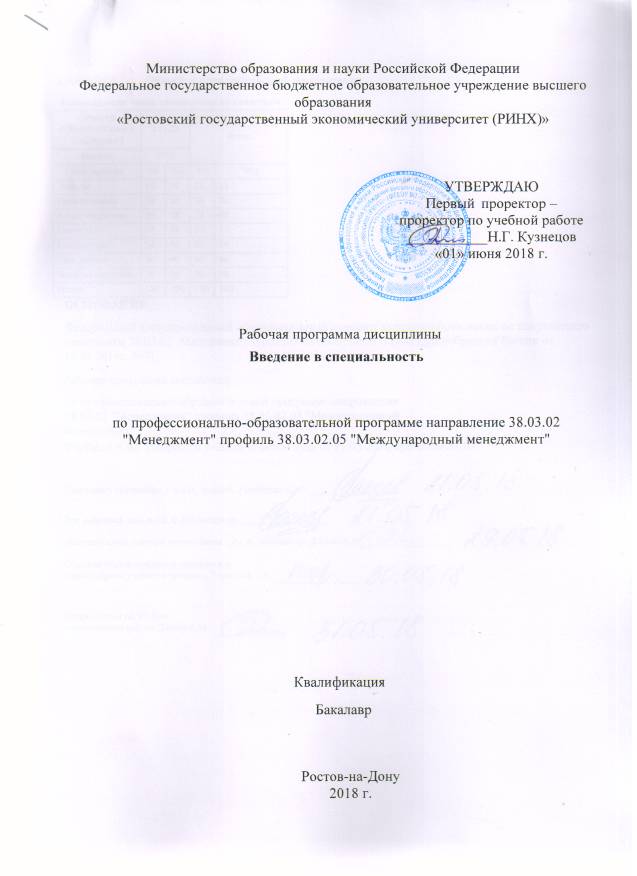 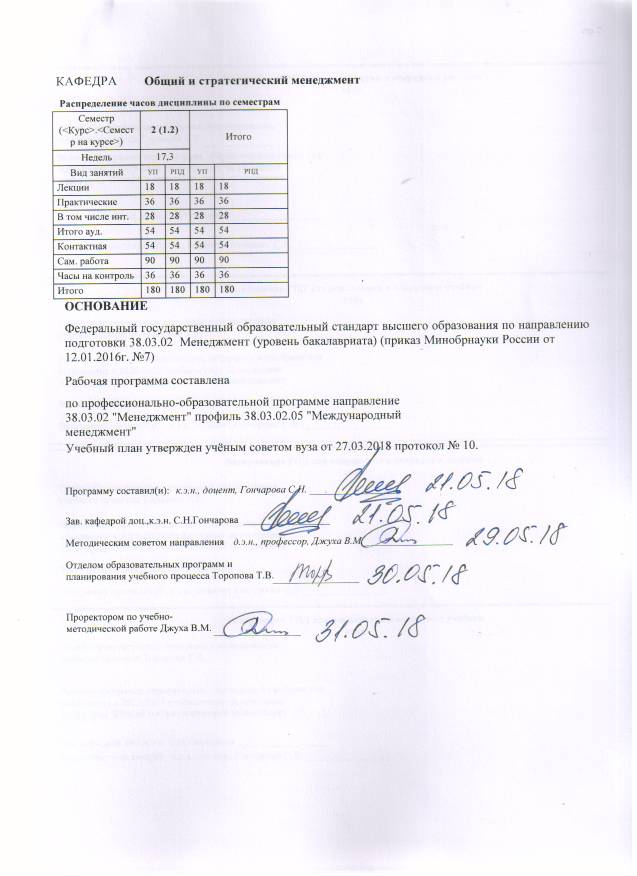 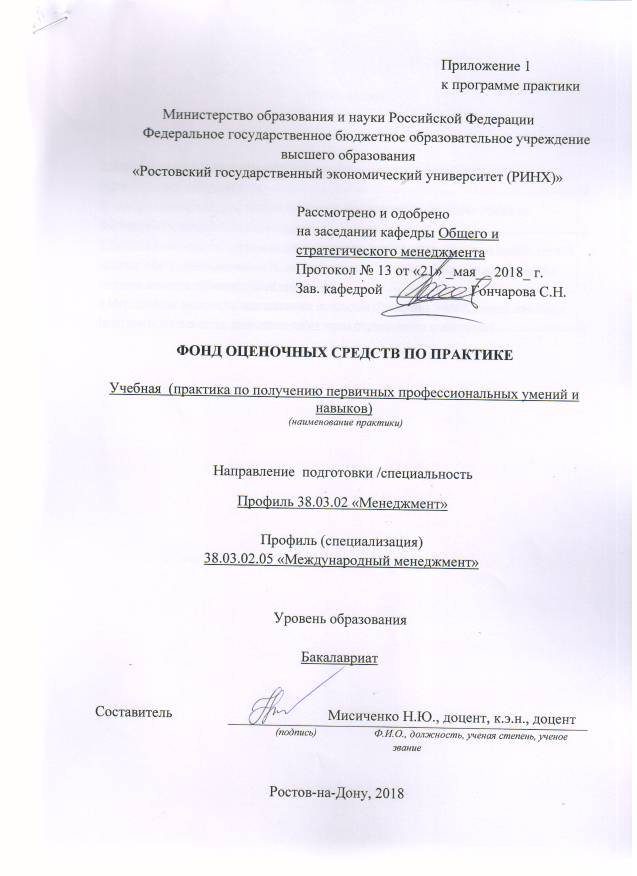 Оглавление1 Перечень компетенций с указанием этапов их формирования в процессе освоения образовательной программы	32 Описание показателей и критериев оценивания компетенций на различных этапах их формирования, описание шкал оценивания	33 Типовые контрольные задания или иные материалы, необходимые для оценки знаний, умений, навыков и (или) опыта деятельности, характеризующих этапы формирования компетенций в процессе освоения образовательной программы	74 Методические материалы, определяющие процедуры оценивания знаний, умений, навыков и (или) опыта деятельности, характеризующих этапы формирования компетенций	91 Перечень компетенций с указанием этапов их формирования в процессе освоения образовательной программыПеречень компетенций с указанием этапов их формирования представлен в п. 3. «Требования к результатам прохождения практики» программы практики. 2 Описание показателей и критериев оценивания компетенций на различных этапах их формирования, описание шкал оценивания  2.1 Показатели и критерии оценивания компетенций:  2.2 Шкалы оценивания:   Контроль успеваемости осуществляется в рамках накопительной балльно-рейтинговой системы в 100-балльной шкале:84-100 баллов (зачет, оценка «отлично») 67-83 баллов (зачет, оценка «хорошо») 50-66 баллов (зачет, оценка «удовлетворительно») 0-49 баллов (незачет, оценка «неудовлетворительно») 3 Типовые контрольные задания или иные материалы, необходимые для оценки знаний, умений, навыков и (или) опыта деятельности, характеризующих этапы формирования компетенций в процессе освоения образовательной программыИндивидуальное заданиеВ основной текстовой части отчета последовательно излагаются результаты работы в соответствии с утвержденной структурой учебной практики.Задание 1.«Знакомство со структурой РГЭУ (РИНХ) и факультета Менеджмента и предпринимательства».На основании данных сайта РИНХа представить пофамильную схему (список) руководителей университета и факультета с указанием должностей. Задание 2. «Изучение Устава РИНХа и положений»Рассмотреть и изучить Устав РИНХа, который размещен на сайте и выписать в отчет основные положения об освоении учебных образовательных программ, права и обязанности обучающегося, причину отчисления и восстановления,  рассмотреть положения о экзаменах и зачетах.  Задание 3.« Знакомство с работой поисковых систем Консультант+, Гарант»Использование поисковых систем для нахождения необходимой информации для составления отчета. Помощь преподавателям в поиске информации для разработки РП. Задание 4.«Ознакомление с кафедрой «Общего и стратегического менеджмента. Документирование»Обработка отчетов и курсовых работ студентов, составление реестров, составление описей для передачи в архив. Контроль заполнения и проставления данных в карточках преподавателей, по  выполнению нагрузки. Составление описей ведомостей, рабочих программ по дисциплинам кафедры, выпускных квалификационных работ. Регистрация в журналах курсовых и отчетов. Критерии оценивания:- 84-100 баллов (оценка «отлично») – индивидуальное задание содержит верный материал, демонстрирует наличие у студента  глубоких исчерпывающих знаний в объеме изучаемой программы в соответствии с поставленными программой практики целями и задачами обучения; материал излагается грамотно и логически.- 67-83 баллов (оценка «хорошо») - индивидуальное задание содержит верный материал, демонстрирует наличие у студента  достаточных знаний в объеме изучаемой программы в соответствии с поставленными программой практики целями и задачами обучения; материал излагается грамотно и логически.- 50-66 баллов (оценка удовлетворительно) - индивидуальное задание содержит отчасти верный материал, но допущены ошибки при проведении анализа и оценки предусмотренных анализом показателей, ответ раскрыт не полностью; тем не менее, материал излагается грамотно и логически.- 0-49 баллов (оценка неудовлетворительно) - наличие грубых ошибок при выполнении индивидуального задания, непонимание сущности излагаемых вопросов, неуверенность и неточность ответов на дополнительные и наводящие вопросы.4 Методические материалы, определяющие процедуры оценивания знаний, умений, навыков и (или) опыта деятельности, характеризующих этапы формирования компетенцийПроцедуры оценивания включают в себя текущий контроль и промежуточную аттестацию.Текущий контроль по практике проводится в форме контроля на каждом этапе, указанном в таблице раздела 7 программы практики.  	Промежуточная аттестация проводится в форме зачета с оценкой.Аттестацию студентов по итогам практики проводит руководитель практики от РГЭУ (РИНХ) на основании оформленного отчета. Защита отчета проводится в форме индивидуального собеседования.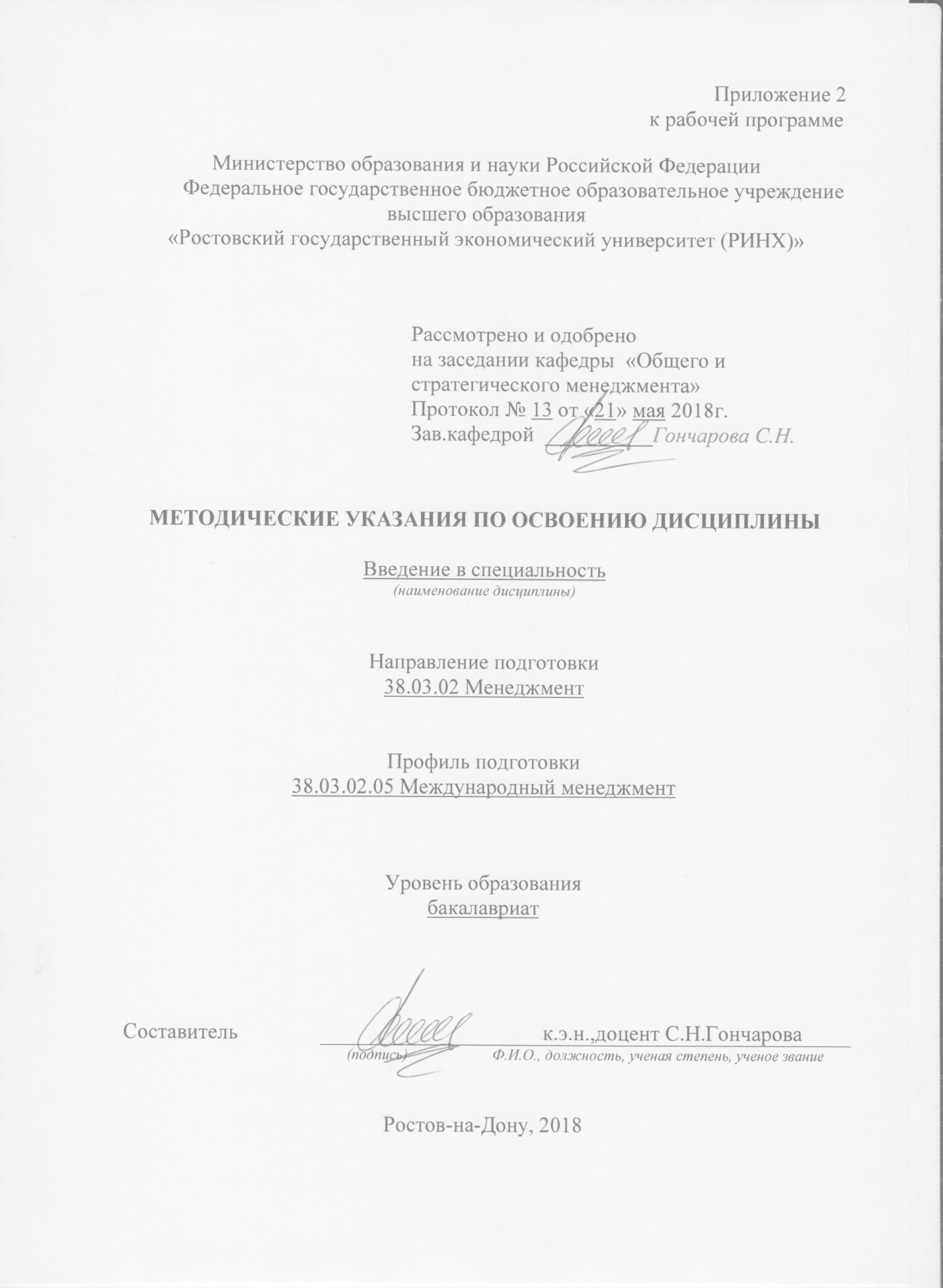 Методические  указания  по  освоению  дисциплины  «Введение в специальность»  адресованы  студентам  всех форм обучения.Учебным планом по направлению подготовки «Менеджмент» предусмотрены следующие виды занятий:- лекции;- практические занятия;В ходе лекционных занятий рассматриваются:История управленческой и организационной мысли, Основные понятия менеджмента, Содержание и специфика деятельности менеджера, Планирование деятельности организации, Организационная деятельность менеджера, Мотивация персонала, Управленческий контроль, Принципы разработки управленческих решений, Коммуникации в менеджменте, Лидерство в менеджменте, даются  рекомендации для самостоятельной работы и подготовке к практическим занятиям.В ходе практических занятий углубляются и закрепляются знания студентов  по  ряду  рассмотренных  на  лекциях  вопросов,  развиваются навыки управленческой деятельности в организации. При подготовке к практическим занятиям каждый студент должен:– изучить рекомендованную учебную литературу;– изучить конспекты лекций;– подготовить ответы на все вопросы по изучаемой теме;–письменно решить домашнее задание, рекомендованные преподавателем при изучении каждой темы.По согласованию с  преподавателем  студент  может  подготовить реферат, доклад или сообщение по теме занятия. В процессе подготовки к практическим занятиям студенты  могут  воспользоваться  консультациями преподавателя.Вопросы, не  рассмотренные  на  лекциях  и  практических занятиях, должны  быть  изучены  студентами  в  ходе  самостоятельной  работы. Контроль  самостоятельной  работы  студентов  над  учебной  программой курса  осуществляется  в  ходе   занятий методом  устного опроса  или  посредством  тестирования.  В  ходе  самостоятельной  работы  каждый  студент  обязан  прочитать  основную  и  по  возможности  дополнительную  литературу  по  изучаемой  теме,  дополнить  конспекты лекций  недостающим  материалом,  выписками  из  рекомендованных первоисточников.  Выделить  непонятные  термины,  найти  их  значение  в энциклопедических словарях.При  реализации  различных  видов  учебной  работы  используются разнообразные (в т.ч. интерактивные) методы обучения, в частности:- интерактивная доска для подготовки и проведения лекционных и семинарских занятий;-  размещение  материалов  курса  в системе дистанционного обученияДля подготовки к занятиям, текущему контролю и промежуточной аттестации  студенты  могут  воспользоваться электронной библиотекой ВУЗаhttp://library.rsue.ru/ . Также обучающиеся могут  взять  на  дом необходимую  литературу  на  абонементе  вузовской библиотеки или воспользоваться читальными залами вуза.стр. 3Визирование РПД для исполнения в очередном учебном годуВизирование РПД для исполнения в очередном учебном годуВизирование РПД для исполнения в очередном учебном годуВизирование РПД для исполнения в очередном учебном годуОтдел образовательных программ и планирования учебного процесса Торопова Т.В.Отдел образовательных программ и планирования учебного процесса Торопова Т.В.Отдел образовательных программ и планирования учебного процесса Торопова Т.В.Отдел образовательных программ и планирования учебного процесса Торопова Т.В.Отдел образовательных программ и планирования учебного процесса Торопова Т.В.Отдел образовательных программ и планирования учебного процесса Торопова Т.В.Отдел образовательных программ и планирования учебного процесса Торопова Т.В._______________________________________________________________________________________________________________________Рабочая программа пересмотрена, обсуждена и одобрена дляисполнения в 2019-2020 учебном году на заседанииРабочая программа пересмотрена, обсуждена и одобрена дляисполнения в 2019-2020 учебном году на заседанииРабочая программа пересмотрена, обсуждена и одобрена дляисполнения в 2019-2020 учебном году на заседанииРабочая программа пересмотрена, обсуждена и одобрена дляисполнения в 2019-2020 учебном году на заседаниикафедрыкафедрыкафедрыкафедрыкафедрыкафедрыкафедрыкафедрыкафедрыкафедрыкафедрыкафедрыкафедрыкафедрыкафедрыкафедрыОбщий и стратегическийменеджментОбщий и стратегическийменеджментОбщий и стратегическийменеджментОбщий и стратегическийменеджментОбщий и стратегическийменеджментОбщий и стратегическийменеджментОбщий и стратегическийменеджментОбщий и стратегическийменеджментОбщий и стратегическийменеджментОбщий и стратегическийменеджментЗав. кафедрой доц.,к.э.н. С.Н.Гончарова  _________________Зав. кафедрой доц.,к.э.н. С.Н.Гончарова  _________________Зав. кафедрой доц.,к.э.н. С.Н.Гончарова  _________________Зав. кафедрой доц.,к.э.н. С.Н.Гончарова  _________________Зав. кафедрой доц.,к.э.н. С.Н.Гончарова  _________________Зав. кафедрой доц.,к.э.н. С.Н.Гончарова  _________________Зав. кафедрой доц.,к.э.н. С.Н.Гончарова  _________________Зав. кафедрой доц.,к.э.н. С.Н.Гончарова  _________________Зав. кафедрой доц.,к.э.н. С.Н.Гончарова  _________________Зав. кафедрой доц.,к.э.н. С.Н.Гончарова  _________________Зав. кафедрой доц.,к.э.н. С.Н.Гончарова  _________________Программусоставил (и):Программусоставил (и):к.э.н., доцент, Гончарова С.Н. _________________к.э.н., доцент, Гончарова С.Н. _________________к.э.н., доцент, Гончарова С.Н. _________________к.э.н., доцент, Гончарова С.Н. _________________к.э.н., доцент, Гончарова С.Н. _________________к.э.н., доцент, Гончарова С.Н. _________________к.э.н., доцент, Гончарова С.Н. _________________к.э.н., доцент, Гончарова С.Н. _________________к.э.н., доцент, Гончарова С.Н. _________________Программусоставил (и):Программусоставил (и):к.э.н., доцент, Гончарова С.Н. _________________к.э.н., доцент, Гончарова С.Н. _________________к.э.н., доцент, Гончарова С.Н. _________________к.э.н., доцент, Гончарова С.Н. _________________к.э.н., доцент, Гончарова С.Н. _________________к.э.н., доцент, Гончарова С.Н. _________________к.э.н., доцент, Гончарова С.Н. _________________к.э.н., доцент, Гончарова С.Н. _________________к.э.н., доцент, Гончарова С.Н. _________________Визирование РПД для исполнения в очередном учебном годуВизирование РПД для исполнения в очередном учебном годуВизирование РПД для исполнения в очередном учебном годуВизирование РПД для исполнения в очередном учебном годуОтдел образовательных программ и планирования учебного процесса Торопова Т.В.Отдел образовательных программ и планирования учебного процесса Торопова Т.В.Отдел образовательных программ и планирования учебного процесса Торопова Т.В.Отдел образовательных программ и планирования учебного процесса Торопова Т.В.Отдел образовательных программ и планирования учебного процесса Торопова Т.В.Отдел образовательных программ и планирования учебного процесса Торопова Т.В.Отдел образовательных программ и планирования учебного процесса Торопова Т.В.Рабочая программа пересмотрена, обсуждена и одобрена дляисполнения в 2020-2021 учебном году на заседанииРабочая программа пересмотрена, обсуждена и одобрена дляисполнения в 2020-2021 учебном году на заседанииРабочая программа пересмотрена, обсуждена и одобрена дляисполнения в 2020-2021 учебном году на заседанииРабочая программа пересмотрена, обсуждена и одобрена дляисполнения в 2020-2021 учебном году на заседанииРабочая программа пересмотрена, обсуждена и одобрена дляисполнения в 2020-2021 учебном году на заседанииРабочая программа пересмотрена, обсуждена и одобрена дляисполнения в 2020-2021 учебном году на заседанииРабочая программа пересмотрена, обсуждена и одобрена дляисполнения в 2020-2021 учебном году на заседанииРабочая программа пересмотрена, обсуждена и одобрена дляисполнения в 2020-2021 учебном году на заседанииРабочая программа пересмотрена, обсуждена и одобрена дляисполнения в 2020-2021 учебном году на заседанииРабочая программа пересмотрена, обсуждена и одобрена дляисполнения в 2020-2021 учебном году на заседанииРабочая программа пересмотрена, обсуждена и одобрена дляисполнения в 2020-2021 учебном году на заседаниикафедрыкафедрыкафедрыкафедрыкафедрыкафедрыкафедрыкафедрыОбщий и стратегическийменеджментОбщий и стратегическийменеджментОбщий и стратегическийменеджментОбщий и стратегическийменеджментОбщий и стратегическийменеджментОбщий и стратегическийменеджментОбщий и стратегическийменеджментОбщий и стратегическийменеджментОбщий и стратегическийменеджментОбщий и стратегическийменеджментЗав. кафедрой доц.,к.э.н. С.Н.Гончарова  _________________Зав. кафедрой доц.,к.э.н. С.Н.Гончарова  _________________Зав. кафедрой доц.,к.э.н. С.Н.Гончарова  _________________Зав. кафедрой доц.,к.э.н. С.Н.Гончарова  _________________Зав. кафедрой доц.,к.э.н. С.Н.Гончарова  _________________Зав. кафедрой доц.,к.э.н. С.Н.Гончарова  _________________Зав. кафедрой доц.,к.э.н. С.Н.Гончарова  _________________Зав. кафедрой доц.,к.э.н. С.Н.Гончарова  _________________Зав. кафедрой доц.,к.э.н. С.Н.Гончарова  _________________Зав. кафедрой доц.,к.э.н. С.Н.Гончарова  _________________Зав. кафедрой доц.,к.э.н. С.Н.Гончарова  _________________Программусоставил (и):Программусоставил (и):Программусоставил (и):к.э.н., доцент, Гончарова С.Н. _________________к.э.н., доцент, Гончарова С.Н. _________________к.э.н., доцент, Гончарова С.Н. _________________к.э.н., доцент, Гончарова С.Н. _________________к.э.н., доцент, Гончарова С.Н. _________________к.э.н., доцент, Гончарова С.Н. _________________к.э.н., доцент, Гончарова С.Н. _________________к.э.н., доцент, Гончарова С.Н. _________________Визирование РПД для исполнения в очередном учебном годуВизирование РПД для исполнения в очередном учебном годуВизирование РПД для исполнения в очередном учебном годуВизирование РПД для исполнения в очередном учебном годуОтдел образовательных программ и планирования учебного процесса Торопова Т.В.Отдел образовательных программ и планирования учебного процесса Торопова Т.В.Отдел образовательных программ и планирования учебного процесса Торопова Т.В.Отдел образовательных программ и планирования учебного процесса Торопова Т.В.Отдел образовательных программ и планирования учебного процесса Торопова Т.В.Отдел образовательных программ и планирования учебного процесса Торопова Т.В.Отдел образовательных программ и планирования учебного процесса Торопова Т.В.Рабочая программа пересмотрена, обсуждена и одобрена дляисполнения в 2021-2022 учебном году на заседанииРабочая программа пересмотрена, обсуждена и одобрена дляисполнения в 2021-2022 учебном году на заседанииРабочая программа пересмотрена, обсуждена и одобрена дляисполнения в 2021-2022 учебном году на заседанииРабочая программа пересмотрена, обсуждена и одобрена дляисполнения в 2021-2022 учебном году на заседанииРабочая программа пересмотрена, обсуждена и одобрена дляисполнения в 2021-2022 учебном году на заседанииРабочая программа пересмотрена, обсуждена и одобрена дляисполнения в 2021-2022 учебном году на заседанииРабочая программа пересмотрена, обсуждена и одобрена дляисполнения в 2021-2022 учебном году на заседанииРабочая программа пересмотрена, обсуждена и одобрена дляисполнения в 2021-2022 учебном году на заседанииРабочая программа пересмотрена, обсуждена и одобрена дляисполнения в 2021-2022 учебном году на заседанииРабочая программа пересмотрена, обсуждена и одобрена дляисполнения в 2021-2022 учебном году на заседанииРабочая программа пересмотрена, обсуждена и одобрена дляисполнения в 2021-2022 учебном году на заседаниикафедрыкафедрыкафедрыкафедрыкафедрыкафедрыкафедрыкафедрыОбщий и стратегическийменеджментОбщий и стратегическийменеджментОбщий и стратегическийменеджментОбщий и стратегическийменеджментОбщий и стратегическийменеджментОбщий и стратегическийменеджментОбщий и стратегическийменеджментОбщий и стратегическийменеджментОбщий и стратегическийменеджментОбщий и стратегическийменеджментЗав. кафедрой доц.,к.э.н. С.Н.Гончарова  _________________Зав. кафедрой доц.,к.э.н. С.Н.Гончарова  _________________Зав. кафедрой доц.,к.э.н. С.Н.Гончарова  _________________Зав. кафедрой доц.,к.э.н. С.Н.Гончарова  _________________Зав. кафедрой доц.,к.э.н. С.Н.Гончарова  _________________Зав. кафедрой доц.,к.э.н. С.Н.Гончарова  _________________Зав. кафедрой доц.,к.э.н. С.Н.Гончарова  _________________Зав. кафедрой доц.,к.э.н. С.Н.Гончарова  _________________Зав. кафедрой доц.,к.э.н. С.Н.Гончарова  _________________Зав. кафедрой доц.,к.э.н. С.Н.Гончарова  _________________Зав. кафедрой доц.,к.э.н. С.Н.Гончарова  _________________Программусоставил (и):Программусоставил (и):Программусоставил (и):к.э.н., доцент, Гончарова С.Н. _________________к.э.н., доцент, Гончарова С.Н. _________________к.э.н., доцент, Гончарова С.Н. _________________к.э.н., доцент, Гончарова С.Н. _________________к.э.н., доцент, Гончарова С.Н. _________________к.э.н., доцент, Гончарова С.Н. _________________к.э.н., доцент, Гончарова С.Н. _________________к.э.н., доцент, Гончарова С.Н. _________________Визирование РПД для исполнения в очередном учебном годуВизирование РПД для исполнения в очередном учебном годуВизирование РПД для исполнения в очередном учебном годуВизирование РПД для исполнения в очередном учебном годуОтдел образовательных программ и планирования учебного процесса Торопова Т.В.Отдел образовательных программ и планирования учебного процесса Торопова Т.В.Отдел образовательных программ и планирования учебного процесса Торопова Т.В.Отдел образовательных программ и планирования учебного процесса Торопова Т.В.Отдел образовательных программ и планирования учебного процесса Торопова Т.В.Отдел образовательных программ и планирования учебного процесса Торопова Т.В.Отдел образовательных программ и планирования учебного процесса Торопова Т.В.Рабочая программа пересмотрена, обсуждена и одобрена дляисполнения в 2022-2023 учебном году на заседанииРабочая программа пересмотрена, обсуждена и одобрена дляисполнения в 2022-2023 учебном году на заседанииРабочая программа пересмотрена, обсуждена и одобрена дляисполнения в 2022-2023 учебном году на заседанииРабочая программа пересмотрена, обсуждена и одобрена дляисполнения в 2022-2023 учебном году на заседанииРабочая программа пересмотрена, обсуждена и одобрена дляисполнения в 2022-2023 учебном году на заседанииРабочая программа пересмотрена, обсуждена и одобрена дляисполнения в 2022-2023 учебном году на заседанииРабочая программа пересмотрена, обсуждена и одобрена дляисполнения в 2022-2023 учебном году на заседанииРабочая программа пересмотрена, обсуждена и одобрена дляисполнения в 2022-2023 учебном году на заседанииРабочая программа пересмотрена, обсуждена и одобрена дляисполнения в 2022-2023 учебном году на заседанииРабочая программа пересмотрена, обсуждена и одобрена дляисполнения в 2022-2023 учебном году на заседанииРабочая программа пересмотрена, обсуждена и одобрена дляисполнения в 2022-2023 учебном году на заседаниикафедрыкафедрыкафедрыкафедрыкафедрыкафедрыкафедрыкафедрыОбщий и стратегическийменеджментОбщий и стратегическийменеджментОбщий и стратегическийменеджментОбщий и стратегическийменеджментОбщий и стратегическийменеджментОбщий и стратегическийменеджментОбщий и стратегическийменеджментОбщий и стратегическийменеджментОбщий и стратегическийменеджментОбщий и стратегическийменеджментЗав. кафедрой доц.,к.э.н. С.Н.Гончарова  _________________Зав. кафедрой доц.,к.э.н. С.Н.Гончарова  _________________Зав. кафедрой доц.,к.э.н. С.Н.Гончарова  _________________Зав. кафедрой доц.,к.э.н. С.Н.Гончарова  _________________Зав. кафедрой доц.,к.э.н. С.Н.Гончарова  _________________Зав. кафедрой доц.,к.э.н. С.Н.Гончарова  _________________Зав. кафедрой доц.,к.э.н. С.Н.Гончарова  _________________Зав. кафедрой доц.,к.э.н. С.Н.Гончарова  _________________Зав. кафедрой доц.,к.э.н. С.Н.Гончарова  _________________Зав. кафедрой доц.,к.э.н. С.Н.Гончарова  _________________Зав. кафедрой доц.,к.э.н. С.Н.Гончарова  _________________Программусоставил (и):Программусоставил (и):Программусоставил (и):к.э.н., доцент, Гончарова С.Н. _________________к.э.н., доцент, Гончарова С.Н. _________________к.э.н., доцент, Гончарова С.Н. _________________к.э.н., доцент, Гончарова С.Н. _________________к.э.н., доцент, Гончарова С.Н. _________________к.э.н., доцент, Гончарова С.Н. _________________к.э.н., доцент, Гончарова С.Н. _________________к.э.н., доцент, Гончарова С.Н. _________________УП: 38.03.02.05_1.plxУП: 38.03.02.05_1.plxУП: 38.03.02.05_1.plxУП: 38.03.02.05_1.plxУП: 38.03.02.05_1.plxУП: 38.03.02.05_1.plxстр. 41. ЦЕЛИ ОСВОЕНИЯ ДИСЦИПЛИНЫ1. ЦЕЛИ ОСВОЕНИЯ ДИСЦИПЛИНЫ1. ЦЕЛИ ОСВОЕНИЯ ДИСЦИПЛИНЫ1. ЦЕЛИ ОСВОЕНИЯ ДИСЦИПЛИНЫ1. ЦЕЛИ ОСВОЕНИЯ ДИСЦИПЛИНЫ1. ЦЕЛИ ОСВОЕНИЯ ДИСЦИПЛИНЫ1. ЦЕЛИ ОСВОЕНИЯ ДИСЦИПЛИНЫ1. ЦЕЛИ ОСВОЕНИЯ ДИСЦИПЛИНЫ1. ЦЕЛИ ОСВОЕНИЯ ДИСЦИПЛИНЫ1. ЦЕЛИ ОСВОЕНИЯ ДИСЦИПЛИНЫ1. ЦЕЛИ ОСВОЕНИЯ ДИСЦИПЛИНЫ1. ЦЕЛИ ОСВОЕНИЯ ДИСЦИПЛИНЫ1. ЦЕЛИ ОСВОЕНИЯ ДИСЦИПЛИНЫ1.11.1Цели освоения дисциплины: вооружение специалиста знаниями по управлению деловой организацией в условиях рынка, а также основными приемами работы менедженте.Цели освоения дисциплины: вооружение специалиста знаниями по управлению деловой организацией в условиях рынка, а также основными приемами работы менедженте.Цели освоения дисциплины: вооружение специалиста знаниями по управлению деловой организацией в условиях рынка, а также основными приемами работы менедженте.Цели освоения дисциплины: вооружение специалиста знаниями по управлению деловой организацией в условиях рынка, а также основными приемами работы менедженте.Цели освоения дисциплины: вооружение специалиста знаниями по управлению деловой организацией в условиях рынка, а также основными приемами работы менедженте.Цели освоения дисциплины: вооружение специалиста знаниями по управлению деловой организацией в условиях рынка, а также основными приемами работы менедженте.Цели освоения дисциплины: вооружение специалиста знаниями по управлению деловой организацией в условиях рынка, а также основными приемами работы менедженте.Цели освоения дисциплины: вооружение специалиста знаниями по управлению деловой организацией в условиях рынка, а также основными приемами работы менедженте.Цели освоения дисциплины: вооружение специалиста знаниями по управлению деловой организацией в условиях рынка, а также основными приемами работы менедженте.Цели освоения дисциплины: вооружение специалиста знаниями по управлению деловой организацией в условиях рынка, а также основными приемами работы менедженте.Цели освоения дисциплины: вооружение специалиста знаниями по управлению деловой организацией в условиях рынка, а также основными приемами работы менедженте.1.21.2Задачи: дать представление о системе управления, развитии теории и практики менеджмента; приобретение теоретических знаний о моделях и методах принятий управленческих решений; приобретение навыков в управлении различными видами организаций.Задачи: дать представление о системе управления, развитии теории и практики менеджмента; приобретение теоретических знаний о моделях и методах принятий управленческих решений; приобретение навыков в управлении различными видами организаций.Задачи: дать представление о системе управления, развитии теории и практики менеджмента; приобретение теоретических знаний о моделях и методах принятий управленческих решений; приобретение навыков в управлении различными видами организаций.Задачи: дать представление о системе управления, развитии теории и практики менеджмента; приобретение теоретических знаний о моделях и методах принятий управленческих решений; приобретение навыков в управлении различными видами организаций.Задачи: дать представление о системе управления, развитии теории и практики менеджмента; приобретение теоретических знаний о моделях и методах принятий управленческих решений; приобретение навыков в управлении различными видами организаций.Задачи: дать представление о системе управления, развитии теории и практики менеджмента; приобретение теоретических знаний о моделях и методах принятий управленческих решений; приобретение навыков в управлении различными видами организаций.Задачи: дать представление о системе управления, развитии теории и практики менеджмента; приобретение теоретических знаний о моделях и методах принятий управленческих решений; приобретение навыков в управлении различными видами организаций.Задачи: дать представление о системе управления, развитии теории и практики менеджмента; приобретение теоретических знаний о моделях и методах принятий управленческих решений; приобретение навыков в управлении различными видами организаций.Задачи: дать представление о системе управления, развитии теории и практики менеджмента; приобретение теоретических знаний о моделях и методах принятий управленческих решений; приобретение навыков в управлении различными видами организаций.Задачи: дать представление о системе управления, развитии теории и практики менеджмента; приобретение теоретических знаний о моделях и методах принятий управленческих решений; приобретение навыков в управлении различными видами организаций.Задачи: дать представление о системе управления, развитии теории и практики менеджмента; приобретение теоретических знаний о моделях и методах принятий управленческих решений; приобретение навыков в управлении различными видами организаций.2. МЕСТО ДИСЦИПЛИНЫ В СТРУКТУРЕ ОБРАЗОВАТЕЛЬНОЙ ПРОГРАММЫ2. МЕСТО ДИСЦИПЛИНЫ В СТРУКТУРЕ ОБРАЗОВАТЕЛЬНОЙ ПРОГРАММЫ2. МЕСТО ДИСЦИПЛИНЫ В СТРУКТУРЕ ОБРАЗОВАТЕЛЬНОЙ ПРОГРАММЫ2. МЕСТО ДИСЦИПЛИНЫ В СТРУКТУРЕ ОБРАЗОВАТЕЛЬНОЙ ПРОГРАММЫ2. МЕСТО ДИСЦИПЛИНЫ В СТРУКТУРЕ ОБРАЗОВАТЕЛЬНОЙ ПРОГРАММЫ2. МЕСТО ДИСЦИПЛИНЫ В СТРУКТУРЕ ОБРАЗОВАТЕЛЬНОЙ ПРОГРАММЫ2. МЕСТО ДИСЦИПЛИНЫ В СТРУКТУРЕ ОБРАЗОВАТЕЛЬНОЙ ПРОГРАММЫ2. МЕСТО ДИСЦИПЛИНЫ В СТРУКТУРЕ ОБРАЗОВАТЕЛЬНОЙ ПРОГРАММЫ2. МЕСТО ДИСЦИПЛИНЫ В СТРУКТУРЕ ОБРАЗОВАТЕЛЬНОЙ ПРОГРАММЫ2. МЕСТО ДИСЦИПЛИНЫ В СТРУКТУРЕ ОБРАЗОВАТЕЛЬНОЙ ПРОГРАММЫ2. МЕСТО ДИСЦИПЛИНЫ В СТРУКТУРЕ ОБРАЗОВАТЕЛЬНОЙ ПРОГРАММЫ2. МЕСТО ДИСЦИПЛИНЫ В СТРУКТУРЕ ОБРАЗОВАТЕЛЬНОЙ ПРОГРАММЫ2. МЕСТО ДИСЦИПЛИНЫ В СТРУКТУРЕ ОБРАЗОВАТЕЛЬНОЙ ПРОГРАММЫЦикл (раздел) ООП:Цикл (раздел) ООП:Цикл (раздел) ООП:Цикл (раздел) ООП:Б1.В.ДВ.05Б1.В.ДВ.05Б1.В.ДВ.05Б1.В.ДВ.05Б1.В.ДВ.05Б1.В.ДВ.05Б1.В.ДВ.05Б1.В.ДВ.05Б1.В.ДВ.052.12.1Требования к предварительной подготовке обучающегося:Требования к предварительной подготовке обучающегося:Требования к предварительной подготовке обучающегося:Требования к предварительной подготовке обучающегося:Требования к предварительной подготовке обучающегося:Требования к предварительной подготовке обучающегося:Требования к предварительной подготовке обучающегося:Требования к предварительной подготовке обучающегося:Требования к предварительной подготовке обучающегося:Требования к предварительной подготовке обучающегося:Требования к предварительной подготовке обучающегося:2.1.12.1.1Необходимыми условиями для успешного освоения дисциплины являются навыки,знания,умения,полученные в результате изучения дисциплин: Документирование в управлении, Экономическая теорияНеобходимыми условиями для успешного освоения дисциплины являются навыки,знания,умения,полученные в результате изучения дисциплин: Документирование в управлении, Экономическая теорияНеобходимыми условиями для успешного освоения дисциплины являются навыки,знания,умения,полученные в результате изучения дисциплин: Документирование в управлении, Экономическая теорияНеобходимыми условиями для успешного освоения дисциплины являются навыки,знания,умения,полученные в результате изучения дисциплин: Документирование в управлении, Экономическая теорияНеобходимыми условиями для успешного освоения дисциплины являются навыки,знания,умения,полученные в результате изучения дисциплин: Документирование в управлении, Экономическая теорияНеобходимыми условиями для успешного освоения дисциплины являются навыки,знания,умения,полученные в результате изучения дисциплин: Документирование в управлении, Экономическая теорияНеобходимыми условиями для успешного освоения дисциплины являются навыки,знания,умения,полученные в результате изучения дисциплин: Документирование в управлении, Экономическая теорияНеобходимыми условиями для успешного освоения дисциплины являются навыки,знания,умения,полученные в результате изучения дисциплин: Документирование в управлении, Экономическая теорияНеобходимыми условиями для успешного освоения дисциплины являются навыки,знания,умения,полученные в результате изучения дисциплин: Документирование в управлении, Экономическая теорияНеобходимыми условиями для успешного освоения дисциплины являются навыки,знания,умения,полученные в результате изучения дисциплин: Документирование в управлении, Экономическая теорияНеобходимыми условиями для успешного освоения дисциплины являются навыки,знания,умения,полученные в результате изучения дисциплин: Документирование в управлении, Экономическая теория2.22.2Дисциплины и практики, для которых освоение данной дисциплины (модуля) необходимо как предшествующее:Дисциплины и практики, для которых освоение данной дисциплины (модуля) необходимо как предшествующее:Дисциплины и практики, для которых освоение данной дисциплины (модуля) необходимо как предшествующее:Дисциплины и практики, для которых освоение данной дисциплины (модуля) необходимо как предшествующее:Дисциплины и практики, для которых освоение данной дисциплины (модуля) необходимо как предшествующее:Дисциплины и практики, для которых освоение данной дисциплины (модуля) необходимо как предшествующее:Дисциплины и практики, для которых освоение данной дисциплины (модуля) необходимо как предшествующее:Дисциплины и практики, для которых освоение данной дисциплины (модуля) необходимо как предшествующее:Дисциплины и практики, для которых освоение данной дисциплины (модуля) необходимо как предшествующее:Дисциплины и практики, для которых освоение данной дисциплины (модуля) необходимо как предшествующее:Дисциплины и практики, для которых освоение данной дисциплины (модуля) необходимо как предшествующее:2.2.12.2.1Общий и стратегический менеджмент, Теория организацииОбщий и стратегический менеджмент, Теория организацииОбщий и стратегический менеджмент, Теория организацииОбщий и стратегический менеджмент, Теория организацииОбщий и стратегический менеджмент, Теория организацииОбщий и стратегический менеджмент, Теория организацииОбщий и стратегический менеджмент, Теория организацииОбщий и стратегический менеджмент, Теория организацииОбщий и стратегический менеджмент, Теория организацииОбщий и стратегический менеджмент, Теория организацииОбщий и стратегический менеджмент, Теория организации3. ТРЕБОВАНИЯ К РЕЗУЛЬТАТАМ ОСВОЕНИЯ ДИСЦИПЛИНЫ3. ТРЕБОВАНИЯ К РЕЗУЛЬТАТАМ ОСВОЕНИЯ ДИСЦИПЛИНЫ3. ТРЕБОВАНИЯ К РЕЗУЛЬТАТАМ ОСВОЕНИЯ ДИСЦИПЛИНЫ3. ТРЕБОВАНИЯ К РЕЗУЛЬТАТАМ ОСВОЕНИЯ ДИСЦИПЛИНЫ3. ТРЕБОВАНИЯ К РЕЗУЛЬТАТАМ ОСВОЕНИЯ ДИСЦИПЛИНЫ3. ТРЕБОВАНИЯ К РЕЗУЛЬТАТАМ ОСВОЕНИЯ ДИСЦИПЛИНЫ3. ТРЕБОВАНИЯ К РЕЗУЛЬТАТАМ ОСВОЕНИЯ ДИСЦИПЛИНЫ3. ТРЕБОВАНИЯ К РЕЗУЛЬТАТАМ ОСВОЕНИЯ ДИСЦИПЛИНЫ3. ТРЕБОВАНИЯ К РЕЗУЛЬТАТАМ ОСВОЕНИЯ ДИСЦИПЛИНЫ3. ТРЕБОВАНИЯ К РЕЗУЛЬТАТАМ ОСВОЕНИЯ ДИСЦИПЛИНЫ3. ТРЕБОВАНИЯ К РЕЗУЛЬТАТАМ ОСВОЕНИЯ ДИСЦИПЛИНЫ3. ТРЕБОВАНИЯ К РЕЗУЛЬТАТАМ ОСВОЕНИЯ ДИСЦИПЛИНЫ3. ТРЕБОВАНИЯ К РЕЗУЛЬТАТАМ ОСВОЕНИЯ ДИСЦИПЛИНЫОПК-1:      владением навыками поиска, анализа и использования нормативных и правовых документов в своей профессиональной деятельностиОПК-1:      владением навыками поиска, анализа и использования нормативных и правовых документов в своей профессиональной деятельностиОПК-1:      владением навыками поиска, анализа и использования нормативных и правовых документов в своей профессиональной деятельностиОПК-1:      владением навыками поиска, анализа и использования нормативных и правовых документов в своей профессиональной деятельностиОПК-1:      владением навыками поиска, анализа и использования нормативных и правовых документов в своей профессиональной деятельностиОПК-1:      владением навыками поиска, анализа и использования нормативных и правовых документов в своей профессиональной деятельностиОПК-1:      владением навыками поиска, анализа и использования нормативных и правовых документов в своей профессиональной деятельностиОПК-1:      владением навыками поиска, анализа и использования нормативных и правовых документов в своей профессиональной деятельностиОПК-1:      владением навыками поиска, анализа и использования нормативных и правовых документов в своей профессиональной деятельностиОПК-1:      владением навыками поиска, анализа и использования нормативных и правовых документов в своей профессиональной деятельностиОПК-1:      владением навыками поиска, анализа и использования нормативных и правовых документов в своей профессиональной деятельностиОПК-1:      владением навыками поиска, анализа и использования нормативных и правовых документов в своей профессиональной деятельностиОПК-1:      владением навыками поиска, анализа и использования нормативных и правовых документов в своей профессиональной деятельностиЗнать:Знать:Знать:Знать:Знать:Знать:Знать:Знать:Знать:Знать:Знать:Знать:Знать:основные приемы и инструменты поиска, анализа и использования нормативных иправовых документов в своей профессиональной деятельностиосновные приемы и инструменты поиска, анализа и использования нормативных иправовых документов в своей профессиональной деятельностиосновные приемы и инструменты поиска, анализа и использования нормативных иправовых документов в своей профессиональной деятельностиосновные приемы и инструменты поиска, анализа и использования нормативных иправовых документов в своей профессиональной деятельностиосновные приемы и инструменты поиска, анализа и использования нормативных иправовых документов в своей профессиональной деятельностиосновные приемы и инструменты поиска, анализа и использования нормативных иправовых документов в своей профессиональной деятельностиосновные приемы и инструменты поиска, анализа и использования нормативных иправовых документов в своей профессиональной деятельностиосновные приемы и инструменты поиска, анализа и использования нормативных иправовых документов в своей профессиональной деятельностиосновные приемы и инструменты поиска, анализа и использования нормативных иправовых документов в своей профессиональной деятельностиосновные приемы и инструменты поиска, анализа и использования нормативных иправовых документов в своей профессиональной деятельностиосновные приемы и инструменты поиска, анализа и использования нормативных иправовых документов в своей профессиональной деятельностиосновные приемы и инструменты поиска, анализа и использования нормативных иправовых документов в своей профессиональной деятельностиУметь:Уметь:Уметь:Уметь:Уметь:Уметь:Уметь:Уметь:Уметь:Уметь:Уметь:Уметь:Уметь:находить, анализировать использовать нормативные и правовые документы всвоейпрофессиональнойдеятельностинаходить, анализировать использовать нормативные и правовые документы всвоейпрофессиональнойдеятельностинаходить, анализировать использовать нормативные и правовые документы всвоейпрофессиональнойдеятельностинаходить, анализировать использовать нормативные и правовые документы всвоейпрофессиональнойдеятельностинаходить, анализировать использовать нормативные и правовые документы всвоейпрофессиональнойдеятельностинаходить, анализировать использовать нормативные и правовые документы всвоейпрофессиональнойдеятельностинаходить, анализировать использовать нормативные и правовые документы всвоейпрофессиональнойдеятельностинаходить, анализировать использовать нормативные и правовые документы всвоейпрофессиональнойдеятельностинаходить, анализировать использовать нормативные и правовые документы всвоейпрофессиональнойдеятельностинаходить, анализировать использовать нормативные и правовые документы всвоейпрофессиональнойдеятельностинаходить, анализировать использовать нормативные и правовые документы всвоейпрофессиональнойдеятельностинаходить, анализировать использовать нормативные и правовые документы всвоейпрофессиональнойдеятельностиВладеть:Владеть:Владеть:Владеть:Владеть:Владеть:Владеть:Владеть:Владеть:Владеть:Владеть:Владеть:Владеть:: навыками поиска, анализа и использования нормативных и правовыхдокументов в своей профессиональной деятельности: навыками поиска, анализа и использования нормативных и правовыхдокументов в своей профессиональной деятельности: навыками поиска, анализа и использования нормативных и правовыхдокументов в своей профессиональной деятельности: навыками поиска, анализа и использования нормативных и правовыхдокументов в своей профессиональной деятельности: навыками поиска, анализа и использования нормативных и правовыхдокументов в своей профессиональной деятельности: навыками поиска, анализа и использования нормативных и правовыхдокументов в своей профессиональной деятельности: навыками поиска, анализа и использования нормативных и правовыхдокументов в своей профессиональной деятельности: навыками поиска, анализа и использования нормативных и правовыхдокументов в своей профессиональной деятельности: навыками поиска, анализа и использования нормативных и правовыхдокументов в своей профессиональной деятельности: навыками поиска, анализа и использования нормативных и правовыхдокументов в своей профессиональной деятельности: навыками поиска, анализа и использования нормативных и правовыхдокументов в своей профессиональной деятельности: навыками поиска, анализа и использования нормативных и правовыхдокументов в своей профессиональной деятельностиПК-2: владением различными способами разрешения конфликтных ситуаций при проектировании межличностных, групповых и организационных коммуникаций на основе современных технологий управления персоналом, в том числе в межкультурной средеПК-2: владением различными способами разрешения конфликтных ситуаций при проектировании межличностных, групповых и организационных коммуникаций на основе современных технологий управления персоналом, в том числе в межкультурной средеПК-2: владением различными способами разрешения конфликтных ситуаций при проектировании межличностных, групповых и организационных коммуникаций на основе современных технологий управления персоналом, в том числе в межкультурной средеПК-2: владением различными способами разрешения конфликтных ситуаций при проектировании межличностных, групповых и организационных коммуникаций на основе современных технологий управления персоналом, в том числе в межкультурной средеПК-2: владением различными способами разрешения конфликтных ситуаций при проектировании межличностных, групповых и организационных коммуникаций на основе современных технологий управления персоналом, в том числе в межкультурной средеПК-2: владением различными способами разрешения конфликтных ситуаций при проектировании межличностных, групповых и организационных коммуникаций на основе современных технологий управления персоналом, в том числе в межкультурной средеПК-2: владением различными способами разрешения конфликтных ситуаций при проектировании межличностных, групповых и организационных коммуникаций на основе современных технологий управления персоналом, в том числе в межкультурной средеПК-2: владением различными способами разрешения конфликтных ситуаций при проектировании межличностных, групповых и организационных коммуникаций на основе современных технологий управления персоналом, в том числе в межкультурной средеПК-2: владением различными способами разрешения конфликтных ситуаций при проектировании межличностных, групповых и организационных коммуникаций на основе современных технологий управления персоналом, в том числе в межкультурной средеПК-2: владением различными способами разрешения конфликтных ситуаций при проектировании межличностных, групповых и организационных коммуникаций на основе современных технологий управления персоналом, в том числе в межкультурной средеПК-2: владением различными способами разрешения конфликтных ситуаций при проектировании межличностных, групповых и организационных коммуникаций на основе современных технологий управления персоналом, в том числе в межкультурной средеПК-2: владением различными способами разрешения конфликтных ситуаций при проектировании межличностных, групповых и организационных коммуникаций на основе современных технологий управления персоналом, в том числе в межкультурной средеПК-2: владением различными способами разрешения конфликтных ситуаций при проектировании межличностных, групповых и организационных коммуникаций на основе современных технологий управления персоналом, в том числе в межкультурной средеЗнать:Знать:Знать:Знать:Знать:Знать:Знать:Знать:Знать:Знать:Знать:Знать:Знать:способы разрешения конфликтных ситуаций, современные технологии управления персоналомспособы разрешения конфликтных ситуаций, современные технологии управления персоналомспособы разрешения конфликтных ситуаций, современные технологии управления персоналомспособы разрешения конфликтных ситуаций, современные технологии управления персоналомспособы разрешения конфликтных ситуаций, современные технологии управления персоналомспособы разрешения конфликтных ситуаций, современные технологии управления персоналомспособы разрешения конфликтных ситуаций, современные технологии управления персоналомспособы разрешения конфликтных ситуаций, современные технологии управления персоналомспособы разрешения конфликтных ситуаций, современные технологии управления персоналомспособы разрешения конфликтных ситуаций, современные технологии управления персоналомспособы разрешения конфликтных ситуаций, современные технологии управления персоналомспособы разрешения конфликтных ситуаций, современные технологии управления персоналомУметь:Уметь:Уметь:Уметь:Уметь:Уметь:Уметь:Уметь:Уметь:Уметь:Уметь:Уметь:Уметь:разрешатьконфликтныеситуацииразрешатьконфликтныеситуацииразрешатьконфликтныеситуацииразрешатьконфликтныеситуацииразрешатьконфликтныеситуацииразрешатьконфликтныеситуацииразрешатьконфликтныеситуацииразрешатьконфликтныеситуацииразрешатьконфликтныеситуацииразрешатьконфликтныеситуацииразрешатьконфликтныеситуацииразрешатьконфликтныеситуацииВладеть:Владеть:Владеть:Владеть:Владеть:Владеть:Владеть:Владеть:Владеть:Владеть:Владеть:Владеть:Владеть:различными способами разрешения конфликтных ситуаций при проектировании межличностных, групповых и организационных коммуникаций на основе современных технологий управления персоналомразличными способами разрешения конфликтных ситуаций при проектировании межличностных, групповых и организационных коммуникаций на основе современных технологий управления персоналомразличными способами разрешения конфликтных ситуаций при проектировании межличностных, групповых и организационных коммуникаций на основе современных технологий управления персоналомразличными способами разрешения конфликтных ситуаций при проектировании межличностных, групповых и организационных коммуникаций на основе современных технологий управления персоналомразличными способами разрешения конфликтных ситуаций при проектировании межличностных, групповых и организационных коммуникаций на основе современных технологий управления персоналомразличными способами разрешения конфликтных ситуаций при проектировании межличностных, групповых и организационных коммуникаций на основе современных технологий управления персоналомразличными способами разрешения конфликтных ситуаций при проектировании межличностных, групповых и организационных коммуникаций на основе современных технологий управления персоналомразличными способами разрешения конфликтных ситуаций при проектировании межличностных, групповых и организационных коммуникаций на основе современных технологий управления персоналомразличными способами разрешения конфликтных ситуаций при проектировании межличностных, групповых и организационных коммуникаций на основе современных технологий управления персоналомразличными способами разрешения конфликтных ситуаций при проектировании межличностных, групповых и организационных коммуникаций на основе современных технологий управления персоналомразличными способами разрешения конфликтных ситуаций при проектировании межличностных, групповых и организационных коммуникаций на основе современных технологий управления персоналомразличными способами разрешения конфликтных ситуаций при проектировании межличностных, групповых и организационных коммуникаций на основе современных технологий управления персоналомПК-19: владением навыками координации предпринимательской деятельности в целях обеспечения согласованности выполнения бизнес-плана всеми участникамиПК-19: владением навыками координации предпринимательской деятельности в целях обеспечения согласованности выполнения бизнес-плана всеми участникамиПК-19: владением навыками координации предпринимательской деятельности в целях обеспечения согласованности выполнения бизнес-плана всеми участникамиПК-19: владением навыками координации предпринимательской деятельности в целях обеспечения согласованности выполнения бизнес-плана всеми участникамиПК-19: владением навыками координации предпринимательской деятельности в целях обеспечения согласованности выполнения бизнес-плана всеми участникамиПК-19: владением навыками координации предпринимательской деятельности в целях обеспечения согласованности выполнения бизнес-плана всеми участникамиПК-19: владением навыками координации предпринимательской деятельности в целях обеспечения согласованности выполнения бизнес-плана всеми участникамиПК-19: владением навыками координации предпринимательской деятельности в целях обеспечения согласованности выполнения бизнес-плана всеми участникамиПК-19: владением навыками координации предпринимательской деятельности в целях обеспечения согласованности выполнения бизнес-плана всеми участникамиПК-19: владением навыками координации предпринимательской деятельности в целях обеспечения согласованности выполнения бизнес-плана всеми участникамиПК-19: владением навыками координации предпринимательской деятельности в целях обеспечения согласованности выполнения бизнес-плана всеми участникамиПК-19: владением навыками координации предпринимательской деятельности в целях обеспечения согласованности выполнения бизнес-плана всеми участникамиПК-19: владением навыками координации предпринимательской деятельности в целях обеспечения согласованности выполнения бизнес-плана всеми участникамиЗнать:Знать:Знать:Знать:Знать:Знать:Знать:Знать:Знать:Знать:Знать:Знать:Знать:основыбизнес-планированияосновыбизнес-планированияосновыбизнес-планированияосновыбизнес-планированияосновыбизнес-планированияосновыбизнес-планированияосновыбизнес-планированияосновыбизнес-планированияосновыбизнес-планированияосновыбизнес-планированияосновыбизнес-планированияосновыбизнес-планированияУметь:Уметь:Уметь:Уметь:Уметь:Уметь:Уметь:Уметь:Уметь:Уметь:Уметь:Уметь:Уметь:применять методы способы согласованности бмзнес-плана всеми участникамиприменять методы способы согласованности бмзнес-плана всеми участникамиприменять методы способы согласованности бмзнес-плана всеми участникамиприменять методы способы согласованности бмзнес-плана всеми участникамиприменять методы способы согласованности бмзнес-плана всеми участникамиприменять методы способы согласованности бмзнес-плана всеми участникамиприменять методы способы согласованности бмзнес-плана всеми участникамиприменять методы способы согласованности бмзнес-плана всеми участникамиприменять методы способы согласованности бмзнес-плана всеми участникамиприменять методы способы согласованности бмзнес-плана всеми участникамиприменять методы способы согласованности бмзнес-плана всеми участникамиприменять методы способы согласованности бмзнес-плана всеми участникамиВладеть:Владеть:Владеть:Владеть:Владеть:Владеть:Владеть:Владеть:Владеть:Владеть:Владеть:Владеть:Владеть:навыками координации предпринимательской деятельности в целях обеспечения согласованности выполнения бизнес- плана всеми участникаминавыками координации предпринимательской деятельности в целях обеспечения согласованности выполнения бизнес- плана всеми участникаминавыками координации предпринимательской деятельности в целях обеспечения согласованности выполнения бизнес- плана всеми участникаминавыками координации предпринимательской деятельности в целях обеспечения согласованности выполнения бизнес- плана всеми участникаминавыками координации предпринимательской деятельности в целях обеспечения согласованности выполнения бизнес- плана всеми участникаминавыками координации предпринимательской деятельности в целях обеспечения согласованности выполнения бизнес- плана всеми участникаминавыками координации предпринимательской деятельности в целях обеспечения согласованности выполнения бизнес- плана всеми участникаминавыками координации предпринимательской деятельности в целях обеспечения согласованности выполнения бизнес- плана всеми участникаминавыками координации предпринимательской деятельности в целях обеспечения согласованности выполнения бизнес- плана всеми участникаминавыками координации предпринимательской деятельности в целях обеспечения согласованности выполнения бизнес- плана всеми участникаминавыками координации предпринимательской деятельности в целях обеспечения согласованности выполнения бизнес- плана всеми участникаминавыками координации предпринимательской деятельности в целях обеспечения согласованности выполнения бизнес- плана всеми участниками4. СТРУКТУРА И СОДЕРЖАНИЕ ДИСЦИПЛИНЫ (МОДУЛЯ)4. СТРУКТУРА И СОДЕРЖАНИЕ ДИСЦИПЛИНЫ (МОДУЛЯ)4. СТРУКТУРА И СОДЕРЖАНИЕ ДИСЦИПЛИНЫ (МОДУЛЯ)4. СТРУКТУРА И СОДЕРЖАНИЕ ДИСЦИПЛИНЫ (МОДУЛЯ)4. СТРУКТУРА И СОДЕРЖАНИЕ ДИСЦИПЛИНЫ (МОДУЛЯ)4. СТРУКТУРА И СОДЕРЖАНИЕ ДИСЦИПЛИНЫ (МОДУЛЯ)4. СТРУКТУРА И СОДЕРЖАНИЕ ДИСЦИПЛИНЫ (МОДУЛЯ)4. СТРУКТУРА И СОДЕРЖАНИЕ ДИСЦИПЛИНЫ (МОДУЛЯ)4. СТРУКТУРА И СОДЕРЖАНИЕ ДИСЦИПЛИНЫ (МОДУЛЯ)4. СТРУКТУРА И СОДЕРЖАНИЕ ДИСЦИПЛИНЫ (МОДУЛЯ)4. СТРУКТУРА И СОДЕРЖАНИЕ ДИСЦИПЛИНЫ (МОДУЛЯ)4. СТРУКТУРА И СОДЕРЖАНИЕ ДИСЦИПЛИНЫ (МОДУЛЯ)4. СТРУКТУРА И СОДЕРЖАНИЕ ДИСЦИПЛИНЫ (МОДУЛЯ)КодзанятияКодзанятияКодзанятияНаименование разделов и тем /вид занятия/Наименование разделов и тем /вид занятия/Семестр / КурсСеместр / КурсЧасовКомпетен-цииЛитератураИнтреракт.ПримечаниеПримечаниеРаздел 1. ОсновыменеджментаРаздел 1. ОсновыменеджментаУП: 38.03.02.05_1.plxУП: 38.03.02.05_1.plxУП: 38.03.02.05_1.plxстр. 51.1История управленческой и организационной мысли: развитие управленческой и организационной мысли, классическое направление менеджмента, гуманитарное направление менеджмента, современные направления менеджмента, развитие управленческой мысли в России /Лек/222ОПК-1 ПК- 2 ПК-19Л1.1 Л1.2 Л2.1Э121.2История управленческой и организационной мысли: развитие управленческой и организационной мысли, классическое направление менеджмента, гуманитарное направление менеджмента, современные направления менеджмента, развитие управленческой мысли в России /Пр/224ОПК-1 ПК- 2 ПК-19Л1.1 Л1.2 Л2.121.3История управленческой и организационной мысли: развитие управленческой и организационной мысли, классическое направление менеджмента, гуманитарное направление менеджмента, современные направления менеджмента, развитие управленческой мысли в России /Ср/2210ОПК-1 ПК- 2 ПК-19Л1.1 Л1.2 Л2.101.4Основные понятия менеджмента: понятия "менеджмент" и "управление", понятие "организация", система менеджмента в организации, основные функции менеджмента, методы менеджмента, виды менеджмента /Лек/222ОПК-1 ПК- 2 ПК-19Л1.1 Л1.2 Л2.1Э121.5Основные понятия менеджмента: понятия "менеджмент" и "управление", понятие "организация", система менеджмента в организации, основные функции менеджмента, методы менеджмента, виды менеджмента /Пр/224ОПК-1 ПК- 2 ПК-19Л1.1 Л1.2 Л2.121.6Основные понятия менеджмента: понятия "менеджмент" и "управление", понятие "организация", система менеджмента в организации, основные функции менеджмента, методы менеджмента, виды менеджмента /Ср/2210ОПК-1 ПК- 2 ПК-19Л1.1 Л1.2 Л2.101.7Содержание и специфика деятельности менеджера: профессия-менеджер, компетенции и имидж менеджеров, роли менеджеров, национальные особенности менеджмента /Лек/222ОПК-1 ПК- 2 ПК-19Л1.1 Л1.2 Л2.1Э121.8Содержание и специфика деятельности менеджера: профессия-менеджер, компетенции и имидж менеджеров, роли менеджеров, национальные особенности менеджмента /Пр/224ОПК-1 ПК- 2 ПК-19Л1.1 Л1.2 Л2.121.9Содержание и специфика деятельности менеджера: профессия-менеджер, компетенции и имидж менеджеров, роли менеджеров, национальные особенности менеджмента /Ср/2210ОПК-1 ПК- 2 ПК-19Л1.1 Л1.2 Л2.101.10Планирование деятельности организации: целеполагание и планирование, внешняя среда организации, основные виды планирования, принципы эффективного планирования /Лек/222ОПК-1 ПК- 2 ПК-19Л1.1 Л1.2 Л2.1Э12УП: 38.03.02.05_1.plxУП: 38.03.02.05_1.plxУП: 38.03.02.05_1.plxстр. 61.11Планирование деятельности организации: целеполагание и планирование, внешняя среда организации, основные виды планирования, принципы эффективного планирования /Пр/224ОПК-1 ПК- 2 ПК-19Л1.1 Л1.2 Л2.121.12Планирование деятельности организации: целеполагание и планирование, внешняя среда организации, основные виды планирования, принципы эффективного планирования /Ср/2210ОПК-1 ПК- 2 ПК-19Л1.1 Л1.2 Л2.101.13Организационная деятельность менеджера: принципы организационной деятельности, организацигонная структура, организационные полномочия, базовые типы организационных структур /Лек/222ОПК-1 ПК- 2 ПК-19Л1.1 Л1.2 Л2.1Э121.14Организационная деятельность менеджера: принципы организационной деятельности, организацигонная структура, организационные полномочия, базовые типы организационных структур /Пр/224ОПК-1 ПК- 2 ПК-19Л1.1 Л1.2 Л2.121.15Организационная деятельность менеджера: принципы организационной деятельности, организацигонная структура, организационные полномочия, базовые типы организационных структур /Ср/2210ОПК-1 ПК- 2 ПК-19Л1.1 Л1.2 Л2.10Раздел 2.  управленияперсоналом2.1Мотивация персонала: основные определения теории мотивации, содержательные теории мотивации, процессуальные теории мотивации /Лек/222ОПК-1 ПК- 2 ПК-19Л1.1 Л1.2 Л2.1Э102.2Мотивация персонала: основные определения теории мотивации, содержательные теории мотивации, процессуальные теории мотивации /Пр/224ОПК-1 ПК- 2 ПК-19Л1.1 Л1.2 Л2.122.3Мотивация персонала: основные определения теории мотивации, содержательные теории мотивации, процессуальные теории мотивации /Ср/2210ОПК-1 ПК- 2 ПК-19Л1.1 Л1.2 Л2.102.4Управленческий контроль: понятие управленческого контроля, виды управленческого контроля, принципы эффективного контроля /Лек/222ОПК-1 ПК- 2 ПК-19Л1.1 Л1.2 Л2.1Э102.5Управленческий контроль: понятие управленческого контроля, виды управленческого контроля, принципы эффективного контроля /Пр/224ОПК-1 ПК- 2 ПК-19Л1.1 Л1.2 Л2.122.6Управленческий контроль: понятие управленческого контроля, виды управленческого контроля, принципы эффективного контроля /Ср/2210ОПК-1 ПК- 2 ПК-19Л1.1 Л1.2 Л2.10УП: 38.03.02.05_1.plxУП: 38.03.02.05_1.plxУП: 38.03.02.05_1.plxстр. 72.7Принципы разработки управленческих решений: понятие управленческого решения, классификация управленческих решений, основы разработки рациональных управленческих решений, типовые подходы к принятию решений, методы коллективной разработки управленческих решений /Лек/222ОПК-1 ПК- 2 ПК-19Л1.1 Л1.2 Л2.1Э102.8Принципы разработки управленческих решений: понятие управленческого решения, классификация управленческих решений, основы разработки рациональных управленческих решений, типовые подходы к принятию решений, методы коллективной разработки управленческих решений /Пр/224ОПК-1 ПК- 2 ПК-19Л1.1 Л1.2 Л2.122.9Принципы разработки управленческих решений: понятие управленческого решения, классификация управленческих решений, основы разработки рациональных управленческих решений, типовые подходы к принятию решений, методы коллективной разработки управленческих решений /Ср/2210ОПК-1 ПК- 2 ПК-19Л1.1 Л1.2 Л2.102.10Коммуникации в менеджменте: понятие организационных коммуникаций, свойства организационной информации, коммуникативные потоки в организации. Лидерство в менеджменте: понятие власти и лидерства, личностный подход к лидерству, поведенческий подход к лидерству, ситуационный подход к лидерству, коды лидерства по И.Адизесу /Лек/222ОПК-1 ПК- 2 ПК-19Л1.2 Л2.1Э102.11Коммуникации в менеджменте: понятие организационных коммуникаций, свойства организационной информации, коммуникативные потоки в организации. Лидерство в менеджменте: понятие власти и лидерства, личностный подход к лидерству, поведенческий подход к лидерству, ситуационный подход к лидерству, коды лидерства по И.Адизесу /Пр/224ОПК-1 ПК- 2 ПК-19Л1.1 Л1.2 Л2.122.12Коммуникации в менеджменте: понятие организационных коммуникаций, свойства организационной информации, коммуникативные потоки в организации. Лидерство в менеджменте: понятие власти и лидерства, личностный подход к лидерству, поведенческий подход к лидерству, ситуационный подход к лидерству, коды лидерства по И.Адизесу.  /Ср/224ОПК-1 ПК- 2 ПК-19Л1.1 Л1.2 Л2.1Э102.13Курсовая работа. Темы курсовых работ представлены в Приложении 1 к рабочей программе дисциплины /Ср/226ОПК-1 ПК- 2 ПК-19Л1.1 Л1.2 Л2.1Э10УП: 38.03.02.05_1.plxУП: 38.03.02.05_1.plxУП: 38.03.02.05_1.plxУП: 38.03.02.05_1.plxУП: 38.03.02.05_1.plxстр. 82.142.14/Экзамен//Экзамен/2236ОПК-1 ПК- 2 ПК-19Л1.1 Л1.2 Л2.1Л1.1 Л1.2 Л2.105. ФОНД ОЦЕНОЧНЫХ СРЕДСТВ5. ФОНД ОЦЕНОЧНЫХ СРЕДСТВ5. ФОНД ОЦЕНОЧНЫХ СРЕДСТВ5. ФОНД ОЦЕНОЧНЫХ СРЕДСТВ5. ФОНД ОЦЕНОЧНЫХ СРЕДСТВ5. ФОНД ОЦЕНОЧНЫХ СРЕДСТВ5. ФОНД ОЦЕНОЧНЫХ СРЕДСТВ5. ФОНД ОЦЕНОЧНЫХ СРЕДСТВ5. ФОНД ОЦЕНОЧНЫХ СРЕДСТВ5. ФОНД ОЦЕНОЧНЫХ СРЕДСТВ5. ФОНД ОЦЕНОЧНЫХ СРЕДСТВ5. ФОНД ОЦЕНОЧНЫХ СРЕДСТВ5. ФОНД ОЦЕНОЧНЫХ СРЕДСТВ5.1. Фонд оценочных средств для проведения промежуточной аттестации5.1. Фонд оценочных средств для проведения промежуточной аттестации5.1. Фонд оценочных средств для проведения промежуточной аттестации5.1. Фонд оценочных средств для проведения промежуточной аттестации5.1. Фонд оценочных средств для проведения промежуточной аттестации5.1. Фонд оценочных средств для проведения промежуточной аттестации5.1. Фонд оценочных средств для проведения промежуточной аттестации5.1. Фонд оценочных средств для проведения промежуточной аттестации5.1. Фонд оценочных средств для проведения промежуточной аттестации5.1. Фонд оценочных средств для проведения промежуточной аттестации5.1. Фонд оценочных средств для проведения промежуточной аттестации5.1. Фонд оценочных средств для проведения промежуточной аттестации5.1. Фонд оценочных средств для проведения промежуточной аттестацииВопросы к экзамену:1.Сущность понятия «управление». Виды управления.2.Сущность менеджмента. Менеджмент и управление.3.Цели и задачименеджмента.4.Принципы менеджмента.5.Исторические предпосылки менеджмента6.Формирование школы научного менеджмента.7.Административно-классическая школа.8.Принципы управления по А. Файолю.9.Школа человеческих отношений.10.Школа поведенческих наук.11.Количественная школа.12.Процессный подход, его сущность.13.Системный подход.14.Ситуационный подход.15.Современный российский менеджмент, его особенности.16.Понятие системы менеджмента. Объект и субъект управления.17.Определение организации как объекта управления.18.Формальные и неформальные организации.19.Характеристики организаций.20.Внешняя среда организации: факторы макро- и микросреды.21.Внутренняя среда организации и ее факторы.22.Взаимосвязь факторов внешней и внутренней среды.23.Природа и характеристика управленческого решения.24.Процесс принятия решения.25.Модели принятия решений.26.Методы принятия решения.27.Сущность, функции, выгоды и виды планирования.28.Характеристика целей организации.29.Сущность функции организации в менеджменте.30.Делегирование, ответственность и полномочия.31.Эффективное распределение полномочий.32.Основы и процесс мотивации.33.Теория иерархии потребностей А. Маслоу34.Теория ERG К. Альдерфера и двухфакторная теория Ф. Герцберга35.Теория приобретенныхпотребностей Д. МакКлелланда36.Теория ожидания В. Врума37.Теория справедливости С. Адамса38.Модель Портера-Лоулера39.Определение функции контроля в менеджменте.40.Сущность и основные аспекты коммуникаций в организации.41.Виды коммуникаций.42.Коммуникационныий процесс в организации.43.Коммуникационные стили.44.Природа и сущность власти и влияния.45.Типы руководителей46.Стили руководства в системе менеджмента47.Особенности менеджмента и лидерстваВопросы к экзамену:1.Сущность понятия «управление». Виды управления.2.Сущность менеджмента. Менеджмент и управление.3.Цели и задачименеджмента.4.Принципы менеджмента.5.Исторические предпосылки менеджмента6.Формирование школы научного менеджмента.7.Административно-классическая школа.8.Принципы управления по А. Файолю.9.Школа человеческих отношений.10.Школа поведенческих наук.11.Количественная школа.12.Процессный подход, его сущность.13.Системный подход.14.Ситуационный подход.15.Современный российский менеджмент, его особенности.16.Понятие системы менеджмента. Объект и субъект управления.17.Определение организации как объекта управления.18.Формальные и неформальные организации.19.Характеристики организаций.20.Внешняя среда организации: факторы макро- и микросреды.21.Внутренняя среда организации и ее факторы.22.Взаимосвязь факторов внешней и внутренней среды.23.Природа и характеристика управленческого решения.24.Процесс принятия решения.25.Модели принятия решений.26.Методы принятия решения.27.Сущность, функции, выгоды и виды планирования.28.Характеристика целей организации.29.Сущность функции организации в менеджменте.30.Делегирование, ответственность и полномочия.31.Эффективное распределение полномочий.32.Основы и процесс мотивации.33.Теория иерархии потребностей А. Маслоу34.Теория ERG К. Альдерфера и двухфакторная теория Ф. Герцберга35.Теория приобретенныхпотребностей Д. МакКлелланда36.Теория ожидания В. Врума37.Теория справедливости С. Адамса38.Модель Портера-Лоулера39.Определение функции контроля в менеджменте.40.Сущность и основные аспекты коммуникаций в организации.41.Виды коммуникаций.42.Коммуникационныий процесс в организации.43.Коммуникационные стили.44.Природа и сущность власти и влияния.45.Типы руководителей46.Стили руководства в системе менеджмента47.Особенности менеджмента и лидерстваВопросы к экзамену:1.Сущность понятия «управление». Виды управления.2.Сущность менеджмента. Менеджмент и управление.3.Цели и задачименеджмента.4.Принципы менеджмента.5.Исторические предпосылки менеджмента6.Формирование школы научного менеджмента.7.Административно-классическая школа.8.Принципы управления по А. Файолю.9.Школа человеческих отношений.10.Школа поведенческих наук.11.Количественная школа.12.Процессный подход, его сущность.13.Системный подход.14.Ситуационный подход.15.Современный российский менеджмент, его особенности.16.Понятие системы менеджмента. Объект и субъект управления.17.Определение организации как объекта управления.18.Формальные и неформальные организации.19.Характеристики организаций.20.Внешняя среда организации: факторы макро- и микросреды.21.Внутренняя среда организации и ее факторы.22.Взаимосвязь факторов внешней и внутренней среды.23.Природа и характеристика управленческого решения.24.Процесс принятия решения.25.Модели принятия решений.26.Методы принятия решения.27.Сущность, функции, выгоды и виды планирования.28.Характеристика целей организации.29.Сущность функции организации в менеджменте.30.Делегирование, ответственность и полномочия.31.Эффективное распределение полномочий.32.Основы и процесс мотивации.33.Теория иерархии потребностей А. Маслоу34.Теория ERG К. Альдерфера и двухфакторная теория Ф. Герцберга35.Теория приобретенныхпотребностей Д. МакКлелланда36.Теория ожидания В. Врума37.Теория справедливости С. Адамса38.Модель Портера-Лоулера39.Определение функции контроля в менеджменте.40.Сущность и основные аспекты коммуникаций в организации.41.Виды коммуникаций.42.Коммуникационныий процесс в организации.43.Коммуникационные стили.44.Природа и сущность власти и влияния.45.Типы руководителей46.Стили руководства в системе менеджмента47.Особенности менеджмента и лидерстваВопросы к экзамену:1.Сущность понятия «управление». Виды управления.2.Сущность менеджмента. Менеджмент и управление.3.Цели и задачименеджмента.4.Принципы менеджмента.5.Исторические предпосылки менеджмента6.Формирование школы научного менеджмента.7.Административно-классическая школа.8.Принципы управления по А. Файолю.9.Школа человеческих отношений.10.Школа поведенческих наук.11.Количественная школа.12.Процессный подход, его сущность.13.Системный подход.14.Ситуационный подход.15.Современный российский менеджмент, его особенности.16.Понятие системы менеджмента. Объект и субъект управления.17.Определение организации как объекта управления.18.Формальные и неформальные организации.19.Характеристики организаций.20.Внешняя среда организации: факторы макро- и микросреды.21.Внутренняя среда организации и ее факторы.22.Взаимосвязь факторов внешней и внутренней среды.23.Природа и характеристика управленческого решения.24.Процесс принятия решения.25.Модели принятия решений.26.Методы принятия решения.27.Сущность, функции, выгоды и виды планирования.28.Характеристика целей организации.29.Сущность функции организации в менеджменте.30.Делегирование, ответственность и полномочия.31.Эффективное распределение полномочий.32.Основы и процесс мотивации.33.Теория иерархии потребностей А. Маслоу34.Теория ERG К. Альдерфера и двухфакторная теория Ф. Герцберга35.Теория приобретенныхпотребностей Д. МакКлелланда36.Теория ожидания В. Врума37.Теория справедливости С. Адамса38.Модель Портера-Лоулера39.Определение функции контроля в менеджменте.40.Сущность и основные аспекты коммуникаций в организации.41.Виды коммуникаций.42.Коммуникационныий процесс в организации.43.Коммуникационные стили.44.Природа и сущность власти и влияния.45.Типы руководителей46.Стили руководства в системе менеджмента47.Особенности менеджмента и лидерстваВопросы к экзамену:1.Сущность понятия «управление». Виды управления.2.Сущность менеджмента. Менеджмент и управление.3.Цели и задачименеджмента.4.Принципы менеджмента.5.Исторические предпосылки менеджмента6.Формирование школы научного менеджмента.7.Административно-классическая школа.8.Принципы управления по А. Файолю.9.Школа человеческих отношений.10.Школа поведенческих наук.11.Количественная школа.12.Процессный подход, его сущность.13.Системный подход.14.Ситуационный подход.15.Современный российский менеджмент, его особенности.16.Понятие системы менеджмента. Объект и субъект управления.17.Определение организации как объекта управления.18.Формальные и неформальные организации.19.Характеристики организаций.20.Внешняя среда организации: факторы макро- и микросреды.21.Внутренняя среда организации и ее факторы.22.Взаимосвязь факторов внешней и внутренней среды.23.Природа и характеристика управленческого решения.24.Процесс принятия решения.25.Модели принятия решений.26.Методы принятия решения.27.Сущность, функции, выгоды и виды планирования.28.Характеристика целей организации.29.Сущность функции организации в менеджменте.30.Делегирование, ответственность и полномочия.31.Эффективное распределение полномочий.32.Основы и процесс мотивации.33.Теория иерархии потребностей А. Маслоу34.Теория ERG К. Альдерфера и двухфакторная теория Ф. Герцберга35.Теория приобретенныхпотребностей Д. МакКлелланда36.Теория ожидания В. Врума37.Теория справедливости С. Адамса38.Модель Портера-Лоулера39.Определение функции контроля в менеджменте.40.Сущность и основные аспекты коммуникаций в организации.41.Виды коммуникаций.42.Коммуникационныий процесс в организации.43.Коммуникационные стили.44.Природа и сущность власти и влияния.45.Типы руководителей46.Стили руководства в системе менеджмента47.Особенности менеджмента и лидерстваВопросы к экзамену:1.Сущность понятия «управление». Виды управления.2.Сущность менеджмента. Менеджмент и управление.3.Цели и задачименеджмента.4.Принципы менеджмента.5.Исторические предпосылки менеджмента6.Формирование школы научного менеджмента.7.Административно-классическая школа.8.Принципы управления по А. Файолю.9.Школа человеческих отношений.10.Школа поведенческих наук.11.Количественная школа.12.Процессный подход, его сущность.13.Системный подход.14.Ситуационный подход.15.Современный российский менеджмент, его особенности.16.Понятие системы менеджмента. Объект и субъект управления.17.Определение организации как объекта управления.18.Формальные и неформальные организации.19.Характеристики организаций.20.Внешняя среда организации: факторы макро- и микросреды.21.Внутренняя среда организации и ее факторы.22.Взаимосвязь факторов внешней и внутренней среды.23.Природа и характеристика управленческого решения.24.Процесс принятия решения.25.Модели принятия решений.26.Методы принятия решения.27.Сущность, функции, выгоды и виды планирования.28.Характеристика целей организации.29.Сущность функции организации в менеджменте.30.Делегирование, ответственность и полномочия.31.Эффективное распределение полномочий.32.Основы и процесс мотивации.33.Теория иерархии потребностей А. Маслоу34.Теория ERG К. Альдерфера и двухфакторная теория Ф. Герцберга35.Теория приобретенныхпотребностей Д. МакКлелланда36.Теория ожидания В. Врума37.Теория справедливости С. Адамса38.Модель Портера-Лоулера39.Определение функции контроля в менеджменте.40.Сущность и основные аспекты коммуникаций в организации.41.Виды коммуникаций.42.Коммуникационныий процесс в организации.43.Коммуникационные стили.44.Природа и сущность власти и влияния.45.Типы руководителей46.Стили руководства в системе менеджмента47.Особенности менеджмента и лидерстваВопросы к экзамену:1.Сущность понятия «управление». Виды управления.2.Сущность менеджмента. Менеджмент и управление.3.Цели и задачименеджмента.4.Принципы менеджмента.5.Исторические предпосылки менеджмента6.Формирование школы научного менеджмента.7.Административно-классическая школа.8.Принципы управления по А. Файолю.9.Школа человеческих отношений.10.Школа поведенческих наук.11.Количественная школа.12.Процессный подход, его сущность.13.Системный подход.14.Ситуационный подход.15.Современный российский менеджмент, его особенности.16.Понятие системы менеджмента. Объект и субъект управления.17.Определение организации как объекта управления.18.Формальные и неформальные организации.19.Характеристики организаций.20.Внешняя среда организации: факторы макро- и микросреды.21.Внутренняя среда организации и ее факторы.22.Взаимосвязь факторов внешней и внутренней среды.23.Природа и характеристика управленческого решения.24.Процесс принятия решения.25.Модели принятия решений.26.Методы принятия решения.27.Сущность, функции, выгоды и виды планирования.28.Характеристика целей организации.29.Сущность функции организации в менеджменте.30.Делегирование, ответственность и полномочия.31.Эффективное распределение полномочий.32.Основы и процесс мотивации.33.Теория иерархии потребностей А. Маслоу34.Теория ERG К. Альдерфера и двухфакторная теория Ф. Герцберга35.Теория приобретенныхпотребностей Д. МакКлелланда36.Теория ожидания В. Врума37.Теория справедливости С. Адамса38.Модель Портера-Лоулера39.Определение функции контроля в менеджменте.40.Сущность и основные аспекты коммуникаций в организации.41.Виды коммуникаций.42.Коммуникационныий процесс в организации.43.Коммуникационные стили.44.Природа и сущность власти и влияния.45.Типы руководителей46.Стили руководства в системе менеджмента47.Особенности менеджмента и лидерстваВопросы к экзамену:1.Сущность понятия «управление». Виды управления.2.Сущность менеджмента. Менеджмент и управление.3.Цели и задачименеджмента.4.Принципы менеджмента.5.Исторические предпосылки менеджмента6.Формирование школы научного менеджмента.7.Административно-классическая школа.8.Принципы управления по А. Файолю.9.Школа человеческих отношений.10.Школа поведенческих наук.11.Количественная школа.12.Процессный подход, его сущность.13.Системный подход.14.Ситуационный подход.15.Современный российский менеджмент, его особенности.16.Понятие системы менеджмента. Объект и субъект управления.17.Определение организации как объекта управления.18.Формальные и неформальные организации.19.Характеристики организаций.20.Внешняя среда организации: факторы макро- и микросреды.21.Внутренняя среда организации и ее факторы.22.Взаимосвязь факторов внешней и внутренней среды.23.Природа и характеристика управленческого решения.24.Процесс принятия решения.25.Модели принятия решений.26.Методы принятия решения.27.Сущность, функции, выгоды и виды планирования.28.Характеристика целей организации.29.Сущность функции организации в менеджменте.30.Делегирование, ответственность и полномочия.31.Эффективное распределение полномочий.32.Основы и процесс мотивации.33.Теория иерархии потребностей А. Маслоу34.Теория ERG К. Альдерфера и двухфакторная теория Ф. Герцберга35.Теория приобретенныхпотребностей Д. МакКлелланда36.Теория ожидания В. Врума37.Теория справедливости С. Адамса38.Модель Портера-Лоулера39.Определение функции контроля в менеджменте.40.Сущность и основные аспекты коммуникаций в организации.41.Виды коммуникаций.42.Коммуникационныий процесс в организации.43.Коммуникационные стили.44.Природа и сущность власти и влияния.45.Типы руководителей46.Стили руководства в системе менеджмента47.Особенности менеджмента и лидерстваВопросы к экзамену:1.Сущность понятия «управление». Виды управления.2.Сущность менеджмента. Менеджмент и управление.3.Цели и задачименеджмента.4.Принципы менеджмента.5.Исторические предпосылки менеджмента6.Формирование школы научного менеджмента.7.Административно-классическая школа.8.Принципы управления по А. Файолю.9.Школа человеческих отношений.10.Школа поведенческих наук.11.Количественная школа.12.Процессный подход, его сущность.13.Системный подход.14.Ситуационный подход.15.Современный российский менеджмент, его особенности.16.Понятие системы менеджмента. Объект и субъект управления.17.Определение организации как объекта управления.18.Формальные и неформальные организации.19.Характеристики организаций.20.Внешняя среда организации: факторы макро- и микросреды.21.Внутренняя среда организации и ее факторы.22.Взаимосвязь факторов внешней и внутренней среды.23.Природа и характеристика управленческого решения.24.Процесс принятия решения.25.Модели принятия решений.26.Методы принятия решения.27.Сущность, функции, выгоды и виды планирования.28.Характеристика целей организации.29.Сущность функции организации в менеджменте.30.Делегирование, ответственность и полномочия.31.Эффективное распределение полномочий.32.Основы и процесс мотивации.33.Теория иерархии потребностей А. Маслоу34.Теория ERG К. Альдерфера и двухфакторная теория Ф. Герцберга35.Теория приобретенныхпотребностей Д. МакКлелланда36.Теория ожидания В. Врума37.Теория справедливости С. Адамса38.Модель Портера-Лоулера39.Определение функции контроля в менеджменте.40.Сущность и основные аспекты коммуникаций в организации.41.Виды коммуникаций.42.Коммуникационныий процесс в организации.43.Коммуникационные стили.44.Природа и сущность власти и влияния.45.Типы руководителей46.Стили руководства в системе менеджмента47.Особенности менеджмента и лидерстваВопросы к экзамену:1.Сущность понятия «управление». Виды управления.2.Сущность менеджмента. Менеджмент и управление.3.Цели и задачименеджмента.4.Принципы менеджмента.5.Исторические предпосылки менеджмента6.Формирование школы научного менеджмента.7.Административно-классическая школа.8.Принципы управления по А. Файолю.9.Школа человеческих отношений.10.Школа поведенческих наук.11.Количественная школа.12.Процессный подход, его сущность.13.Системный подход.14.Ситуационный подход.15.Современный российский менеджмент, его особенности.16.Понятие системы менеджмента. Объект и субъект управления.17.Определение организации как объекта управления.18.Формальные и неформальные организации.19.Характеристики организаций.20.Внешняя среда организации: факторы макро- и микросреды.21.Внутренняя среда организации и ее факторы.22.Взаимосвязь факторов внешней и внутренней среды.23.Природа и характеристика управленческого решения.24.Процесс принятия решения.25.Модели принятия решений.26.Методы принятия решения.27.Сущность, функции, выгоды и виды планирования.28.Характеристика целей организации.29.Сущность функции организации в менеджменте.30.Делегирование, ответственность и полномочия.31.Эффективное распределение полномочий.32.Основы и процесс мотивации.33.Теория иерархии потребностей А. Маслоу34.Теория ERG К. Альдерфера и двухфакторная теория Ф. Герцберга35.Теория приобретенныхпотребностей Д. МакКлелланда36.Теория ожидания В. Врума37.Теория справедливости С. Адамса38.Модель Портера-Лоулера39.Определение функции контроля в менеджменте.40.Сущность и основные аспекты коммуникаций в организации.41.Виды коммуникаций.42.Коммуникационныий процесс в организации.43.Коммуникационные стили.44.Природа и сущность власти и влияния.45.Типы руководителей46.Стили руководства в системе менеджмента47.Особенности менеджмента и лидерстваВопросы к экзамену:1.Сущность понятия «управление». Виды управления.2.Сущность менеджмента. Менеджмент и управление.3.Цели и задачименеджмента.4.Принципы менеджмента.5.Исторические предпосылки менеджмента6.Формирование школы научного менеджмента.7.Административно-классическая школа.8.Принципы управления по А. Файолю.9.Школа человеческих отношений.10.Школа поведенческих наук.11.Количественная школа.12.Процессный подход, его сущность.13.Системный подход.14.Ситуационный подход.15.Современный российский менеджмент, его особенности.16.Понятие системы менеджмента. Объект и субъект управления.17.Определение организации как объекта управления.18.Формальные и неформальные организации.19.Характеристики организаций.20.Внешняя среда организации: факторы макро- и микросреды.21.Внутренняя среда организации и ее факторы.22.Взаимосвязь факторов внешней и внутренней среды.23.Природа и характеристика управленческого решения.24.Процесс принятия решения.25.Модели принятия решений.26.Методы принятия решения.27.Сущность, функции, выгоды и виды планирования.28.Характеристика целей организации.29.Сущность функции организации в менеджменте.30.Делегирование, ответственность и полномочия.31.Эффективное распределение полномочий.32.Основы и процесс мотивации.33.Теория иерархии потребностей А. Маслоу34.Теория ERG К. Альдерфера и двухфакторная теория Ф. Герцберга35.Теория приобретенныхпотребностей Д. МакКлелланда36.Теория ожидания В. Врума37.Теория справедливости С. Адамса38.Модель Портера-Лоулера39.Определение функции контроля в менеджменте.40.Сущность и основные аспекты коммуникаций в организации.41.Виды коммуникаций.42.Коммуникационныий процесс в организации.43.Коммуникационные стили.44.Природа и сущность власти и влияния.45.Типы руководителей46.Стили руководства в системе менеджмента47.Особенности менеджмента и лидерстваВопросы к экзамену:1.Сущность понятия «управление». Виды управления.2.Сущность менеджмента. Менеджмент и управление.3.Цели и задачименеджмента.4.Принципы менеджмента.5.Исторические предпосылки менеджмента6.Формирование школы научного менеджмента.7.Административно-классическая школа.8.Принципы управления по А. Файолю.9.Школа человеческих отношений.10.Школа поведенческих наук.11.Количественная школа.12.Процессный подход, его сущность.13.Системный подход.14.Ситуационный подход.15.Современный российский менеджмент, его особенности.16.Понятие системы менеджмента. Объект и субъект управления.17.Определение организации как объекта управления.18.Формальные и неформальные организации.19.Характеристики организаций.20.Внешняя среда организации: факторы макро- и микросреды.21.Внутренняя среда организации и ее факторы.22.Взаимосвязь факторов внешней и внутренней среды.23.Природа и характеристика управленческого решения.24.Процесс принятия решения.25.Модели принятия решений.26.Методы принятия решения.27.Сущность, функции, выгоды и виды планирования.28.Характеристика целей организации.29.Сущность функции организации в менеджменте.30.Делегирование, ответственность и полномочия.31.Эффективное распределение полномочий.32.Основы и процесс мотивации.33.Теория иерархии потребностей А. Маслоу34.Теория ERG К. Альдерфера и двухфакторная теория Ф. Герцберга35.Теория приобретенныхпотребностей Д. МакКлелланда36.Теория ожидания В. Врума37.Теория справедливости С. Адамса38.Модель Портера-Лоулера39.Определение функции контроля в менеджменте.40.Сущность и основные аспекты коммуникаций в организации.41.Виды коммуникаций.42.Коммуникационныий процесс в организации.43.Коммуникационные стили.44.Природа и сущность власти и влияния.45.Типы руководителей46.Стили руководства в системе менеджмента47.Особенности менеджмента и лидерстваВопросы к экзамену:1.Сущность понятия «управление». Виды управления.2.Сущность менеджмента. Менеджмент и управление.3.Цели и задачименеджмента.4.Принципы менеджмента.5.Исторические предпосылки менеджмента6.Формирование школы научного менеджмента.7.Административно-классическая школа.8.Принципы управления по А. Файолю.9.Школа человеческих отношений.10.Школа поведенческих наук.11.Количественная школа.12.Процессный подход, его сущность.13.Системный подход.14.Ситуационный подход.15.Современный российский менеджмент, его особенности.16.Понятие системы менеджмента. Объект и субъект управления.17.Определение организации как объекта управления.18.Формальные и неформальные организации.19.Характеристики организаций.20.Внешняя среда организации: факторы макро- и микросреды.21.Внутренняя среда организации и ее факторы.22.Взаимосвязь факторов внешней и внутренней среды.23.Природа и характеристика управленческого решения.24.Процесс принятия решения.25.Модели принятия решений.26.Методы принятия решения.27.Сущность, функции, выгоды и виды планирования.28.Характеристика целей организации.29.Сущность функции организации в менеджменте.30.Делегирование, ответственность и полномочия.31.Эффективное распределение полномочий.32.Основы и процесс мотивации.33.Теория иерархии потребностей А. Маслоу34.Теория ERG К. Альдерфера и двухфакторная теория Ф. Герцберга35.Теория приобретенныхпотребностей Д. МакКлелланда36.Теория ожидания В. Врума37.Теория справедливости С. Адамса38.Модель Портера-Лоулера39.Определение функции контроля в менеджменте.40.Сущность и основные аспекты коммуникаций в организации.41.Виды коммуникаций.42.Коммуникационныий процесс в организации.43.Коммуникационные стили.44.Природа и сущность власти и влияния.45.Типы руководителей46.Стили руководства в системе менеджмента47.Особенности менеджмента и лидерства5.2. Фонд оценочных средств для проведения текущего контроля5.2. Фонд оценочных средств для проведения текущего контроля5.2. Фонд оценочных средств для проведения текущего контроля5.2. Фонд оценочных средств для проведения текущего контроля5.2. Фонд оценочных средств для проведения текущего контроля5.2. Фонд оценочных средств для проведения текущего контроля5.2. Фонд оценочных средств для проведения текущего контроля5.2. Фонд оценочных средств для проведения текущего контроля5.2. Фонд оценочных средств для проведения текущего контроля5.2. Фонд оценочных средств для проведения текущего контроля5.2. Фонд оценочных средств для проведения текущего контроля5.2. Фонд оценочных средств для проведения текущего контроля5.2. Фонд оценочных средств для проведения текущего контроляСтруктура и содержание фонда оценочных средств представлены в Приложении 1 к рабочей программе дисциплины.Структура и содержание фонда оценочных средств представлены в Приложении 1 к рабочей программе дисциплины.Структура и содержание фонда оценочных средств представлены в Приложении 1 к рабочей программе дисциплины.Структура и содержание фонда оценочных средств представлены в Приложении 1 к рабочей программе дисциплины.Структура и содержание фонда оценочных средств представлены в Приложении 1 к рабочей программе дисциплины.Структура и содержание фонда оценочных средств представлены в Приложении 1 к рабочей программе дисциплины.Структура и содержание фонда оценочных средств представлены в Приложении 1 к рабочей программе дисциплины.Структура и содержание фонда оценочных средств представлены в Приложении 1 к рабочей программе дисциплины.Структура и содержание фонда оценочных средств представлены в Приложении 1 к рабочей программе дисциплины.Структура и содержание фонда оценочных средств представлены в Приложении 1 к рабочей программе дисциплины.Структура и содержание фонда оценочных средств представлены в Приложении 1 к рабочей программе дисциплины.Структура и содержание фонда оценочных средств представлены в Приложении 1 к рабочей программе дисциплины.Структура и содержание фонда оценочных средств представлены в Приложении 1 к рабочей программе дисциплины.6. УЧЕБНО-МЕТОДИЧЕСКОЕ И ИНФОРМАЦИОННОЕ ОБЕСПЕЧЕНИЕ ДИСЦИПЛИНЫ (МОДУЛЯ)6. УЧЕБНО-МЕТОДИЧЕСКОЕ И ИНФОРМАЦИОННОЕ ОБЕСПЕЧЕНИЕ ДИСЦИПЛИНЫ (МОДУЛЯ)6. УЧЕБНО-МЕТОДИЧЕСКОЕ И ИНФОРМАЦИОННОЕ ОБЕСПЕЧЕНИЕ ДИСЦИПЛИНЫ (МОДУЛЯ)6. УЧЕБНО-МЕТОДИЧЕСКОЕ И ИНФОРМАЦИОННОЕ ОБЕСПЕЧЕНИЕ ДИСЦИПЛИНЫ (МОДУЛЯ)6. УЧЕБНО-МЕТОДИЧЕСКОЕ И ИНФОРМАЦИОННОЕ ОБЕСПЕЧЕНИЕ ДИСЦИПЛИНЫ (МОДУЛЯ)6. УЧЕБНО-МЕТОДИЧЕСКОЕ И ИНФОРМАЦИОННОЕ ОБЕСПЕЧЕНИЕ ДИСЦИПЛИНЫ (МОДУЛЯ)6. УЧЕБНО-МЕТОДИЧЕСКОЕ И ИНФОРМАЦИОННОЕ ОБЕСПЕЧЕНИЕ ДИСЦИПЛИНЫ (МОДУЛЯ)6. УЧЕБНО-МЕТОДИЧЕСКОЕ И ИНФОРМАЦИОННОЕ ОБЕСПЕЧЕНИЕ ДИСЦИПЛИНЫ (МОДУЛЯ)6. УЧЕБНО-МЕТОДИЧЕСКОЕ И ИНФОРМАЦИОННОЕ ОБЕСПЕЧЕНИЕ ДИСЦИПЛИНЫ (МОДУЛЯ)6. УЧЕБНО-МЕТОДИЧЕСКОЕ И ИНФОРМАЦИОННОЕ ОБЕСПЕЧЕНИЕ ДИСЦИПЛИНЫ (МОДУЛЯ)6. УЧЕБНО-МЕТОДИЧЕСКОЕ И ИНФОРМАЦИОННОЕ ОБЕСПЕЧЕНИЕ ДИСЦИПЛИНЫ (МОДУЛЯ)6. УЧЕБНО-МЕТОДИЧЕСКОЕ И ИНФОРМАЦИОННОЕ ОБЕСПЕЧЕНИЕ ДИСЦИПЛИНЫ (МОДУЛЯ)6. УЧЕБНО-МЕТОДИЧЕСКОЕ И ИНФОРМАЦИОННОЕ ОБЕСПЕЧЕНИЕ ДИСЦИПЛИНЫ (МОДУЛЯ)6.1. Рекомендуемаялитература6.1. Рекомендуемаялитература6.1. Рекомендуемаялитература6.1. Рекомендуемаялитература6.1. Рекомендуемаялитература6.1. Рекомендуемаялитература6.1. Рекомендуемаялитература6.1. Рекомендуемаялитература6.1. Рекомендуемаялитература6.1. Рекомендуемаялитература6.1. Рекомендуемаялитература6.1. Рекомендуемаялитература6.1. Рекомендуемаялитература6.1.1. Основнаялитература6.1.1. Основнаялитература6.1.1. Основнаялитература6.1.1. Основнаялитература6.1.1. Основнаялитература6.1.1. Основнаялитература6.1.1. Основнаялитература6.1.1. Основнаялитература6.1.1. Основнаялитература6.1.1. Основнаялитература6.1.1. Основнаялитература6.1.1. Основнаялитература6.1.1. ОсновнаялитератураАвторы, составителиАвторы, составителиЗаглавиеЗаглавиеЗаглавиеЗаглавиеЗаглавиеЗаглавиеИздательство, годИздательство, годИздательство, годКолич-воЛ1.1Джуха В. М., Штапова И. С., Жуковская Н. П., Кокин А. Н.Джуха В. М., Штапова И. С., Жуковская Н. П., Кокин А. Н.Стратегическийменеджмент: учеб. пособиеСтратегическийменеджмент: учеб. пособиеСтратегическийменеджмент: учеб. пособиеСтратегическийменеджмент: учеб. пособиеСтратегическийменеджмент: учеб. пособиеСтратегическийменеджмент: учеб. пособиеРостов н/Д: Изд-во РГЭУ (РИНХ), 2013Ростов н/Д: Изд-во РГЭУ (РИНХ), 2013Ростов н/Д: Изд-во РГЭУ (РИНХ), 201365УП: 38.03.02.05_1.plxУП: 38.03.02.05_1.plxУП: 38.03.02.05_1.plxУП: 38.03.02.05_1.plxстр. 9Авторы, составителиАвторы, составителиЗаглавиеЗаглавиеИздательство, годКолич-воЛ1.2Медведев, А.Г.Медведев, А.Г.Международный менеджмент: стратегические решения в многонациональных компаниях: учебник [Электронный ресурс]. - URL: http://biblioclub.ru/index.php? page=book&id=458070Международный менеджмент: стратегические решения в многонациональных компаниях: учебник [Электронный ресурс]. - URL: http://biblioclub.ru/index.php? page=book&id=458070СПб. : Высшаяшколаменеджмента, 2014Неограниченный доступ для зарегистрированных пользователей6.1.2. Дополнительнаялитература6.1.2. Дополнительнаялитература6.1.2. Дополнительнаялитература6.1.2. Дополнительнаялитература6.1.2. Дополнительнаялитература6.1.2. Дополнительнаялитература6.1.2. ДополнительнаялитератураАвторы, составителиАвторы, составителиЗаглавиеЗаглавиеИздательство, годКолич-воЛ2.1Долятовский В. А., Тугуз Ю. Р., Филин Н. Н.Долятовский В. А., Тугуз Ю. Р., Филин Н. Н.Организационная диагностика в менеджменте: учеб.пособиеОрганизационная диагностика в менеджменте: учеб.пособиеРостов н/Д: Изд-во РГЭУ (РИНХ), 2016586.2. Перечень ресурсов информационно-телекоммуникационной сети "Интернет"6.2. Перечень ресурсов информационно-телекоммуникационной сети "Интернет"6.2. Перечень ресурсов информационно-телекоммуникационной сети "Интернет"6.2. Перечень ресурсов информационно-телекоммуникационной сети "Интернет"6.2. Перечень ресурсов информационно-телекоммуникационной сети "Интернет"6.2. Перечень ресурсов информационно-телекоммуникационной сети "Интернет"6.2. Перечень ресурсов информационно-телекоммуникационной сети "Интернет"Э1Журнал «Менеджмент в России и за рубежом» // Электронный ресурс [Режим доступа: свободный] http:// http://www.mevriz.ru/Журнал «Менеджмент в России и за рубежом» // Электронный ресурс [Режим доступа: свободный] http:// http://www.mevriz.ru/Журнал «Менеджмент в России и за рубежом» // Электронный ресурс [Режим доступа: свободный] http:// http://www.mevriz.ru/Журнал «Менеджмент в России и за рубежом» // Электронный ресурс [Режим доступа: свободный] http:// http://www.mevriz.ru/Журнал «Менеджмент в России и за рубежом» // Электронный ресурс [Режим доступа: свободный] http:// http://www.mevriz.ru/Журнал «Менеджмент в России и за рубежом» // Электронный ресурс [Режим доступа: свободный] http:// http://www.mevriz.ru/6.3. Переченьпрограммногообеспечения6.3. Переченьпрограммногообеспечения6.3. Переченьпрограммногообеспечения6.3. Переченьпрограммногообеспечения6.3. Переченьпрограммногообеспечения6.3. Переченьпрограммногообеспечения6.3. Переченьпрограммногообеспечения6.3.16.3.1Microsoft OfficeMicrosoft OfficeMicrosoft OfficeMicrosoft OfficeMicrosoft Office6.4 Переченьинформационныхсправочныхсистем6.4 Переченьинформационныхсправочныхсистем6.4 Переченьинформационныхсправочныхсистем6.4 Переченьинформационныхсправочныхсистем6.4 Переченьинформационныхсправочныхсистем6.4 Переченьинформационныхсправочныхсистем6.4 Переченьинформационныхсправочныхсистем6.4.16.4.1Консультант +Консультант +Консультант +Консультант +Консультант +7. МАТЕРИАЛЬНО-ТЕХНИЧЕСКОЕ ОБЕСПЕЧЕНИЕ ДИСЦИПЛИНЫ (МОДУЛЯ)7. МАТЕРИАЛЬНО-ТЕХНИЧЕСКОЕ ОБЕСПЕЧЕНИЕ ДИСЦИПЛИНЫ (МОДУЛЯ)7. МАТЕРИАЛЬНО-ТЕХНИЧЕСКОЕ ОБЕСПЕЧЕНИЕ ДИСЦИПЛИНЫ (МОДУЛЯ)7. МАТЕРИАЛЬНО-ТЕХНИЧЕСКОЕ ОБЕСПЕЧЕНИЕ ДИСЦИПЛИНЫ (МОДУЛЯ)7. МАТЕРИАЛЬНО-ТЕХНИЧЕСКОЕ ОБЕСПЕЧЕНИЕ ДИСЦИПЛИНЫ (МОДУЛЯ)7. МАТЕРИАЛЬНО-ТЕХНИЧЕСКОЕ ОБЕСПЕЧЕНИЕ ДИСЦИПЛИНЫ (МОДУЛЯ)7. МАТЕРИАЛЬНО-ТЕХНИЧЕСКОЕ ОБЕСПЕЧЕНИЕ ДИСЦИПЛИНЫ (МОДУЛЯ)7.17.1Помещения для проведения всех видов работ, предусмотренных учебным планом, укомплектованы необходимой специализированной учебной мебелью и техническими средствами обучения. Дляпроведениялекционныхзанятийиспользуетсядемонстрационноеоборудование.Помещения для проведения всех видов работ, предусмотренных учебным планом, укомплектованы необходимой специализированной учебной мебелью и техническими средствами обучения. Дляпроведениялекционныхзанятийиспользуетсядемонстрационноеоборудование.Помещения для проведения всех видов работ, предусмотренных учебным планом, укомплектованы необходимой специализированной учебной мебелью и техническими средствами обучения. Дляпроведениялекционныхзанятийиспользуетсядемонстрационноеоборудование.Помещения для проведения всех видов работ, предусмотренных учебным планом, укомплектованы необходимой специализированной учебной мебелью и техническими средствами обучения. Дляпроведениялекционныхзанятийиспользуетсядемонстрационноеоборудование.Помещения для проведения всех видов работ, предусмотренных учебным планом, укомплектованы необходимой специализированной учебной мебелью и техническими средствами обучения. Дляпроведениялекционныхзанятийиспользуетсядемонстрационноеоборудование.8. МЕТОДИЧЕСТКИЕ УКАЗАНИЯ ДЛЯ ОБУЧАЮЩИХСЯ ПО ОСВОЕНИЮ ДИСЦИПЛИНЫ (МОДУЛЯ)8. МЕТОДИЧЕСТКИЕ УКАЗАНИЯ ДЛЯ ОБУЧАЮЩИХСЯ ПО ОСВОЕНИЮ ДИСЦИПЛИНЫ (МОДУЛЯ)8. МЕТОДИЧЕСТКИЕ УКАЗАНИЯ ДЛЯ ОБУЧАЮЩИХСЯ ПО ОСВОЕНИЮ ДИСЦИПЛИНЫ (МОДУЛЯ)8. МЕТОДИЧЕСТКИЕ УКАЗАНИЯ ДЛЯ ОБУЧАЮЩИХСЯ ПО ОСВОЕНИЮ ДИСЦИПЛИНЫ (МОДУЛЯ)8. МЕТОДИЧЕСТКИЕ УКАЗАНИЯ ДЛЯ ОБУЧАЮЩИХСЯ ПО ОСВОЕНИЮ ДИСЦИПЛИНЫ (МОДУЛЯ)8. МЕТОДИЧЕСТКИЕ УКАЗАНИЯ ДЛЯ ОБУЧАЮЩИХСЯ ПО ОСВОЕНИЮ ДИСЦИПЛИНЫ (МОДУЛЯ)8. МЕТОДИЧЕСТКИЕ УКАЗАНИЯ ДЛЯ ОБУЧАЮЩИХСЯ ПО ОСВОЕНИЮ ДИСЦИПЛИНЫ (МОДУЛЯ)Методические указания по освоению дисциплины представлены в Приложении 2 к рабочей программе дисциплины.Методические указания по освоению дисциплины представлены в Приложении 2 к рабочей программе дисциплины.Методические указания по освоению дисциплины представлены в Приложении 2 к рабочей программе дисциплины.Методические указания по освоению дисциплины представлены в Приложении 2 к рабочей программе дисциплины.Методические указания по освоению дисциплины представлены в Приложении 2 к рабочей программе дисциплины.Методические указания по освоению дисциплины представлены в Приложении 2 к рабочей программе дисциплины.Методические указания по освоению дисциплины представлены в Приложении 2 к рабочей программе дисциплины.ЗУН, составляющие компетенцию Показатели оцениванияКритерии оцениванияСредства оцениванияОК-3 способностью использовать основы экономических знаний в различных сферах деятельностиОК-3 способностью использовать основы экономических знаний в различных сферах деятельностиОК-3 способностью использовать основы экономических знаний в различных сферах деятельностиОК-3 способностью использовать основы экономических знаний в различных сферах деятельностиЗ основные показатели производственно-хозяйственной деятельности организации; организационную структуру предприятия и функции руководителя подразделения;  основные элементы системы оплаты труда; основные направления распределения прибыли в организации.У анализировать социально значимые процессы и явления на примере функционирования финансового механизма конкретной организацииВ инструментарием проведения анализа социально значимых проблем и процессов и построения прогнозов их развитиясбор основных показателей, характеризующих развитие предприятияосуществлен грамотный подбор и использование показателей, отражающих деятельность предприятияиндивидуальное заданиеОК-4 способностью к коммуникации в устной и письменной формах на русском и иностранном языках для решения задач межличностного и межкультурного взаимодействияОК-4 способностью к коммуникации в устной и письменной формах на русском и иностранном языках для решения задач межличностного и межкультурного взаимодействияОК-4 способностью к коммуникации в устной и письменной формах на русском и иностранном языках для решения задач межличностного и межкультурного взаимодействияОК-4 способностью к коммуникации в устной и письменной формах на русском и иностранном языках для решения задач межличностного и межкультурного взаимодействияЗ основные подходы к управлению персоналомУ использовать зарубежный и отечественный опыт управления современными организациями;  использовать информационные технологии в управленческой деятельности;  проектировать организационные структурыВ навыками использования нормативной,  правовой информации и справочного материала в своей профессиональной деятельности    поиск и сбор необходимой для написания реферата и отчета литературы; поиск и сбор статистических данныхсоответствие проблеме исследования; соответствие представленной в отчете литературе, сведениям из информационных ресурсов Интернетиндивидуальное заданиеОК-5 способностью работать в коллективе, толерантно воспринимая социальные, этнические, конфессиональные и культурные различияОК-5 способностью работать в коллективе, толерантно воспринимая социальные, этнические, конфессиональные и культурные различияОК-5 способностью работать в коллективе, толерантно воспринимая социальные, этнические, конфессиональные и культурные различияОК-5 способностью работать в коллективе, толерантно воспринимая социальные, этнические, конфессиональные и культурные различияЗ  социально-психологические проблемы менеджмента, проблемы мотивации, социальные вопросы и этику делового общенияУ определить роль и место менеджера в организации, требований к современному руководителюВ методами управления группами, конфликтами, стрессами;  организацией коммуникаций и взаимодействия на предприятиях; использованием моделей и методов рационального решения проблемОписание специфики производственного процессаОхарактеризованы основные специфические черты производственного процесса конкретного объекта исследованияиндивидуальное заданиеОК-6 способностью к самоорганизации и самообразованиюОК-6 способностью к самоорганизации и самообразованиюОК-6 способностью к самоорганизации и самообразованиюОК-6 способностью к самоорганизации и самообразованиюЗ особенности организации управленческой деятельности; закономерности управления различными системамиУ определять и  формулировать цели организации; использовать информационные технологии в управленческой деятельности;  проектировать организационные структурыВ навыками использования нормативной,  правовой информации и справочного материала в своей профессиональной деятельности;    навыками проведения оценки внешней и внутренней среды организацииХарактеристика структуры организации и методов работы  предприятия или организации;Владение порядком обращения с вопросами к ответственному на предприятии за практику и получения на них ответов;Владение навыками анализа социально значимых проблем и процессовНазваны основные правила работы с внутренней документацией компании.Продемонстрированы навыки умения использовать специальную литературу для поиска ответов на нужные вопросы профессионального характера.Составлен подробный алгоритм анализа социально значимых проблем и процессовиндивидуальное заданиеОПК-1 владением навыками поиска, анализа и использования нормативных и правовых документов в своей профессиональной деятельностиОПК-1 владением навыками поиска, анализа и использования нормативных и правовых документов в своей профессиональной деятельностиОПК-1 владением навыками поиска, анализа и использования нормативных и правовых документов в своей профессиональной деятельностиОПК-1 владением навыками поиска, анализа и использования нормативных и правовых документов в своей профессиональной деятельностиЗ основные потоки документооборота (входящие, исходящие и внутренние)У применять информационное обеспечение документов для различных проектов организацииВ практическими навыками в области ведения документирования с использованием информационных технологийприменение в профессиональной деятельности специализированных компьютерных программ для анализа статистических показателей, показателей развития предприятия и т.д.правильно введены в программу первоначальные данные, формирует экспертный отчет, может проанализировать полученные данные, сопоставить их и сделать выводыиндивидуальное заданиеОПК-4 способностью осуществлять деловое общение и публичные выступления, вести переговоры, совещания, осуществлять деловую переписку и поддерживать электронные коммуникацииОПК-4 способностью осуществлять деловое общение и публичные выступления, вести переговоры, совещания, осуществлять деловую переписку и поддерживать электронные коммуникацииОПК-4 способностью осуществлять деловое общение и публичные выступления, вести переговоры, совещания, осуществлять деловую переписку и поддерживать электронные коммуникацииОПК-4 способностью осуществлять деловое общение и публичные выступления, вести переговоры, совещания, осуществлять деловую переписку и поддерживать электронные коммуникацииЗ системы документации, основные виды документов, использующихся в управленческой деятельности;  современные способы и техника создания документов;У организовать работу исполнителей для осуществления конкретных проектов, работВ практическими навыками в области ведения документирования с использованием информационных технологийиспользование специализированных компьютерных программ для анализа статистических показателей, показателей развития предприятия и т.д.использованы специализированные компьютерные программы - в частности умеет водить первоначальные данные, формировать экспертный отчет, анализировать полученные данныеиндивидуальное заданиеПК-20 владением навыками подготовки организационных и распорядительных документов, необходимых для создания новых предпринимательских структурПК-20 владением навыками подготовки организационных и распорядительных документов, необходимых для создания новых предпринимательских структурПК-20 владением навыками подготовки организационных и распорядительных документов, необходимых для создания новых предпринимательских структурПК-20 владением навыками подготовки организационных и распорядительных документов, необходимых для создания новых предпринимательских структурЗ правила оформления текстовых документовУ применять информационное обеспечение  для оформления  организационных и распорядительных документовВ навыками подготовки организационных и распорядительных документовЗнание основных показателей, характеризующих хозяйственную деятельность предприятияОхарактеризованы основные показатели, используемые для оценки эффективности хозяйственной деятельности предприятияиндивидуальное задание№ п/пРазделы (этапы) практикиВиды работ на практике студентовТрудоемкость в часах1Подготовительный этап Ознакомление студентов с программой практики, выбор организации-базы практики. Оформление договора с базой практики.102Ознакомительный  этапДокументальное оформление прибытия, инструктаж  по технике безопасности.Уточнение обязанностей стажёра, составление плана работы, содержания и объёма индивидуального задания.Анализ рабочего места менеджера, оргтехники, нормативных документов. Анализ возможностей информационной системы и электронных коммуникаций в организации.163.Основной этапСбор, обработка и систематизации фактического  материала в соответствии с программой учебной практики и индивидуальным планом практиканта. Выполнение плана работы, ведение дневника.Личное участие студента в работе с документами (регистрация, обработка, распределение), выполнение функций менеджера по поручению руководителя от базы практики4.Выполнение индивидуального задания.623Заключительный этапПодготовка отчетной документации по итогам практики; составление и оформление отчета о прохождении практики; сдача отчета о практике на кафедру20ИТОГО108